КОНКУРСНА ДОКУМЕНТАЦИЈАНАБАВКА УСЛУГЕ ВРШЕЊА СТРУЧНОГ НАДЗОРА НА ИЗВОЂЕЊУ РАДОВА ИЗГРАДЊЕ ОБЈЕКТА – СТАНОВИ ЗА МЛАДЕ ИСТРАЖИВАЧЕ УНИВЕРЗИТЕТА У КРАГУЈЕВАЦУОТВОРЕНИ ПОСТУПАКНАБАВКА број: ОП-СКГ 01/2014(Објављено на порталу јавних набавки и интернет страници ЈУП Истраживање и развој д.о.о. Београд,август 2014. године)Београд, август 2014. године На основу члана 7. став 1. тачка 2) алинеја (2) Закона о јавним набавкама („Сл. гласник РС” бр. 124/2012, у даљем тексту: Закон), Водича за набавке Банке за развој Савета Европе, члана 40. Правилника о ближем уређењу поступка јавне набавке број: 873 од 13.03.2014. године, Одлуке о покретању поступка набавке број: 2279 од 01.08.2014. године и Решења о образовању Kомисије број: 2280 од 01.08.2014. године за набавку ОП-СКГ 01/2014, припремљена је:КОНКУРСНА ДОКУМЕНТАЦИЈА ЗА НАБАВКУ УСЛУГЕ ВРШЕЊА СТРУЧНОГ НАДЗОРА НА ИЗВОЂЕЊУ РАДОВА ИЗГРАДЊЕ ОБЈЕКТА – СТАНОВИ ЗА МЛАДЕ ИСТРАЖИВАЧЕ УНИВЕРЗИТЕТА У КРАГУЈЕВАЦУНабавка број: ОП-СКГ 01/2014Конкурсна документација садржи:ОПШТИ ПОДАЦИ О НАБАВЦИПодаци о наручиоцуНаручилац: „ЈУП Истраживање и развој“ д.о.о. Београд (у даљем тексту: Наручилац) Адреса: Немањина 22-26, Београд Интернет страница: http://www.piu.rsВрста поступка набавкеПредметна набавка се спроводи у отвореном поступку. Предмет набавкеПредмет набавке број: ОП-СКГ 01/2014 је вршење услуге стручног надзора на извођењу радова изградње објекта према израђеној техничкој документацији, у оквиру Потпројекта изградња станова за младе истраживаче Универзитета у Крагујевцу.Циљ поступкаПоступак набавке спроводи се ради закључења уговора о набавци.Напомена уколико је у питању резервисана набавкаНије у питању резервисана набавка.Напомена уколико се спроводи електронска лицитацијаНе спроводи се електронска лицитација.КонтактЛице (или служба) за контакт: Служба за јавне набавкеЕ - mail адреса: tender@piu.rs (Предмет: ОП-СКГ 01/2014 набавка услуге вршења стручног надзора на извођењу радова изградње објекта - станови за младе истраживаче Универзитета у Крагујевцу.)Факс: 011/3088653ПОДАЦИ О ПРЕДМЕТУ НАБАВКЕПредмет набавкеПредмет набавке број: ОП-СКГ 01/2014 је вршење услуге стручног надзора на извођењу радова изградње објекта према израђеној техничкој документацији, у оквиру Потпројекта изградња станова за младе истраживаче Универзитета у Крагујевцу.Назив и ознака из општег речника набавке: 71247000 – надзор грађевинских радова; 71521000 – услуге грађевинског надзора.Опис услугеПредмет набавке у отвореном  поступку, број ОП-СКГ 01/2014, је вршење услуге стручног надзора на извођењу радова изградње објекта према израђеној техничкој документацији, у оквиру Потпројекта изградња станова за младе истраживаче Универзитета у Крагујевцу.Обавезе вршиоца стручног надзора:Стручни надзор мора познавати Услове Уговора на изградњи објекта према израђеној документацији „Опште услове“ Услови уговарања за постројења и пројектовање-изградњу, Жута књига, Прво издање 1999. године FIDIC и „Посебне услове“ који садрже измене и допуне „Општих услова“;Стручни надзор је дужан да формира Службу стручног надзора коју ће чинити квалификована, обучена и оспособљена лица за вршење услуге стручног надзора за све време извођења радова на објектима високоградње и спољашњем уређењу до добијања употребне дозволе и коначног обрачуна изведених радова;Стручни надзор је дужан  да у року од  3 дана од дана потписивања уговора, именује решењем лица која чине Службу стручног надзора за извршење предмета уговора и достави решење Наручиоцу;Стручни надзор врши се сагласно Закону о планирању  и изградњи („Службени гласник РС“, број 72/09 и 81/2009 - испр., 64/2010 одлука УС, 24/2011, 121/2012, 42/2013 – одлука УС, 50/2013 – одлука УС и 98/2013 – одлука УС), Правилнику о садржини и начину вођења стручног надзора („Службени гласник РС“ број 7/2010) и Правилнику о садржини и начину вођења књиге инспекције и грађевинског дневника („Службени гласник РС“, број 105/03);Члан 3 Правилника о садржини и начину вођења стручног надзора („Службени гласник РС“ број 7/2010) обухвата послове које је стручни надзор потребно да извршава при услузи вршења стручног надзора;Поред обавеза које су прописане  чланом 3. Правилника о садржини и начину вођења стручног надзора („Службени гласник РС“ број 7/2010) стручни надзор на извођењу радова на изградњи објеката високоградње и спољашњем уређењу обухвата и следеће:• стално присуство Стручног надзора на градилишту док се изводе радови на изградњи објеката високоградње и спољашњем уређењу, свакодневно за време рада градилишта,• континуирано праћење радова на изградњи објеката високоградње и спољашњег уређења, свих испитивања, мерења и комплетне реализације, са редовним писаним извештавањем Наручиоца о истим,• контролу свих радова као и контролу опреме, материјала и др.,• контролу понашања конструкције објеката високоградње и спољашњег уређења,• контролу понашања свих инсталација објеката високоградње и спољашњег уређења,• контролу да се при извођењу  свих радова поштује редослед и начин прописаних операција како би се обезбедило безбедно извођење радова на изградњи објеката високоградње и спољашњег уређења, радника који раде, као и безбедност људи на градилишту,• контролу да ли радници имају доказ о обучености за рад на машинама и уређајима, да ли имају прописану радну опрему, одела, као и да ли имају обавезни шлем,• контролу и оверу грађевинске књиге (листова грађевинске књиге који претходе ситуацијама), привремених и окончанe ситуације, најкасније у року од 8 (осам) календарских дана од датума када Извођач преда грађевинску књигу Стручном надзору, • списи, налози и друга важна документација биће Извођачу радова, Наручиоцу, лицима за безбедност и здравље на раду и кориснику објекта достављани писменим, а по потреби и електронским путем од стране Стручног надзора,• обавезу  да једном седмично обавести Наручиоца о изведеним радовима у писменој форми, а по потреби и чешће,• да забрани кретање људства у зонама извођења радова у сарадњи са извођачем радова, лицима задуженим за безбедност и здравље на раду и корисником објекта (забрана приступа и на прописаним растојањима од самог места на коме се радови изводе) и да дефинише распоред коридора безбедних за кретања људства у тренутку извођења истих радова,• обезбеђивање рада на изградњи објеката високоградње и спољашњег уређења (све у сарадњи са извођачем радова, лицима задуженим за безбедност и здравље на раду и корисницима објекта) који неће изазвати оштећења опреме, уређаја, инструмената и др. у објектима високоградње ни спољашњег уређења, на суседним објектима, саобраћајницама и др.,• утврђивање, пре започињања радова, у сарадњи са лицима задуженим за безбедност и здравље на раду и извођачем радова, места са опасним материјалима (запаљивим, експлозивним и сл...), места електроенергетских и других постројења, траса инсталација и других  ствари које могу бити опасне по објекте и људство, налагање да се, пре отпочињања радова на изградњи објеката и спољашњег уређења, таква места, опасни материјали и ствари, инсталације и постројења и сл. уредно обележе, да се опасни материјали изместе (ако је потребно) због планираних радова, постројења и инсталације искључе (изместе ако је потребно), опасне ствари отклоне и сл., одобравање извођења радова на изградњи објеката високоградње и спољашњем уређењу тек по добијању писмене потврде овлашћеног лица да су са места на коме се планира изградња предметних објеката и спољашњег уређења опасни материјали измештени (или да није било потребе за измештањем), отклоњене опасне ствари по објекат, околину или људство, да је искључен напон, гас или сличне инсталације, да је измештено постројење или инсталација (ако је било потребно), забрањивање извођења радова на изградњи објеката високоградње и спољашњем уређењу у зонама опасних материјала и ствари по објекат, околину и људство, близини постројења, траса инсталација и др., као и на прописаним удаљеностима од тих места, зона или инсталација, за одређену врсту опасних ствари, постројења или инсталација док се опасности по безбедност не отклоне,• контролу предузетих мера за безбедан и здрав рад и уколико су предузете све мере безбедности одобри извођачу, уписом у грађевински дневник, извођење радове на изградњи објеката и спољашњег уређења, а уколико нису предузете све потребне мере за безбедан и здрав рад, забрани извођење радова на изградњи објеката и спољашњег уређења и наложи предузимање хитних мера како би се радови на изградњи безбедно изводили,• контролу да ли извођач изводи радове према грађевинској дозволи за објекат и спољашње уређење, односно према техничкој документацији на основу које је издата грађевинска дозвола, према важећим законима, прописима, стандардима и техничким нормативима Републике Србије, према прихваћеним детаљима за извођење радова од стране стручног надзора, прихваћеним детаљима технолошких и организационих решења за извођење радова од стране стручног надзора, уз предузимање свих мера за безбедан и здрав рад, и уколико се радови изводе на овај начин, одобри извођачу, уписом у грађевински дневник, извођење радове на изградњи објеката високоградње и спољашњег уређења, а уколико се радови не изводе на овај начин, забрани извођење радова на предметним објектима и спољашњем уређењу и наложи хитно предузимање мера у циљу стварања услова за правилан и безбедан рад, • контролу међусобне усклађености свих врста радова на изградњи објеката високоградње са свим врстама радова на спољашњем уређењу, као и усклађености свих врста радова на објектима високоградње међусобно и усклађености свих врста радова на спољашњем уређењу међусобно, • благовремено уочавање промена услова при изградњи објеката и спољашњег уређења и предузимање потребних мера у случају да ти услови утичу на даље извођење радова на изградњи објеката и спољашњег уређења,• проверавање примене мера заштите животне средине и заштите суседних објеката, саобраћајница, инсталација, опреме и људства,• сарадњу са пројектантом ради обезбеђења детаља, детаља технолошких и организационих решења за извођење радова на изградњи објекта високоградње и спољашњег уређења, ради обезбеђења правилне реализације пројектантског концепта о изградњи објеката и спољашњег уређења и при решавању других питања која се појаве у току предметног извођења радова, као и сарадњу са извођачем радова при избору детаља, детаља технолошких и организационих решења за извођење радова на изградњи објекта високоградње и спољашњег уређења, • сарадњу са овлашћеним лицима, а која су именована за сарадњу са извођачем, лицима задуженим за безбедност и здравље на раду, пројектантима и другим лицима која учествују у реализацији радова на изградњи објеката и спољашњег уређења,• контролу радова који се изводе на другом месту, а потребни су за изградњу предметних објеката и спољашњег уређења,• уношење у грађевински дневник свих података релевантних за изградњу објеката и спољашњег уређења.Напомена: Уколико се у току извођења радова на изградњи објеката високоградње и спољашњег уређења појави потреба за радовима који нису уговорени са извођачем радова (додатни радови) Стручни надзор не може наложити извођачу радова да такве радове изведе без претходне сагласности и одобрења Наручиоца. УСЛОВИ ЗА УЧЕШЋЕ У ПОСТУПКУ НАБАВКЕ ИЗ ЧЛ. 75. И 76. ЗАКОНА И УПУТСТВО КАКО СЕ ДОКАЗУЈЕ ИСПУЊЕНОСТ ТИХ УСЛОВАУслови за учешће у поступку набавке из чл. 75. и 76. законаПраво на учешће у поступку предметне набавке има Понуђач који испуњава обавезне услове за учешће у поступку набавке дефинисане чл. 75. Закона, и то:Да је регистрован код АПР-а односно уписан у одговарајући регистар;Да понуђач и његов законски заступник није осуђиван за неко од кривичних дела као члан организоване криминалне групе, да није осуђиван за кривична дела против привреде, кривична дела против животне средине, кривично дело примања или давања мита, кривично дело преваре;Да му није изречена мера забране обављања делатности, која је на снази у време објављивања позива за подношење понуде;Да је измирио доспеле порезе, доприносе и друге јавне дажбине у складу са прописима Републике Србије или стране државе када има седиште на њеној територији;Понуђач је дужан да при састављању понуде изричито наведе да је поштовао обавезе које произлазе из важећих прописа о заштити на раду, запошљавању и условима рада, заштити животне средине, као и да гарантује да је ималац права интелектуалне својине.Понуђач који учествује у поступку предметне јавне набавке, мора испунити додатне услове за учешће у поступку јавне набавке, дефинисане чл. 76. Закона, и то: Да Понуђач располаже неопходним финансијским капацитетом за учешће у поступку предметне набавке, што подразумева да понуђач:у претходне три обрачунске године (у 2011, 2012. и 2013. години) остварио укупни приход у збирном износу од најмање 30.000.000,00 динара без ПДВ, да је у истом периоду имао позитивно пословање,да није у последњих 6 месеци био у блокади.Да Понуђач располаже неопходним пословним капацитетом за учешће у поступку предметне набавке, што подразумева да понуђач мора имати:да је Понуђач у последње 3 године вршио услуге стручног надзора на изградњи стамбених објеката, укупне површине минимум 11 000 м² од чега најмање један објекат минималне површине 5000 м2 и најмање један објекат који је изграђен по условима FIDIC уговора,у претходне три године вршио послове стручног надзора у вредности од најмање 3.000.000,00 динара без ПДВ-а,да вршиоци стручног надзора (сваки лиценцирани инжењер посебно за стручни надзор који врши) имају доказиве референце (минимум три) на вршењу стручног надзора објеката високоградње минималне површине од 5 000 м2 по сваком појединачном уговору. Као референце се не могу користити објекти хала, магацина, складишта, продајних простора, индустријски и пољопривредни објекти.  Да Понуђач располаже неопходним техничким капацитетом за учешће у поступку предметне набавке, што подразумева да понуђач поседује:сертификат стандарда квалитета ИСО 9001,да у сваком моменту има на располагању најмање једно путничко возило за потребе лица ангажованих у вршењу послова по предметној набавци.Да Понуђач располаже неопходним кадровским капацитетом за учешће у поступку предметне набавке, што подразумева да ангажована стручна лица морају да поседују важеће лиценце и то:   Стално запослена лица која поседују следеће лиценце:Лиценцу 300 или 301 или 302 за одговорног пројектанта архитектонских пројеката или 400 или 401 за одговорног извођача радова– мин. 1 стално запослен Лиценцу 310 за одговорног пројектанта грађевинских конструкција објеката високоградње или 410 за одговорног извођача– мин. 1 стално запослен Лиценцу 313 или 314 за одговорног пројектанта инсталација водовода и канализације или 413 или 414 за одговорног извођача – мин. 1 стално запосленЛиценцу 350 за одговорног пројектанта електроенергетских инсталација ниског и средњег напона или 450 за одговорног извођача радова – мин. 1 стално запосленЛиценцу 353 за одговорног пројектанта телекомуникационих мрежа и система или 453 за одговорног извођача радова– мин. 1 стално запосленЛиценцу 330 за одговорног пројектанта термотехничких инсталација или 430 за одговорног извођача радова – мин. 1 стално запослен    Стално запослена или ангажована лица која поседују следеће лиценце:Лиценцу 333 за одговорног пројектанта транспортних средстава, складишта и машинских конструкција и технологије или 434 за одговорног извођача радоваЛиценцу 315 за одговорног пројектанта саобраћајница или 415 или 418 за одговорног извођача радоваЛиценцу 370 за одговорног пројектанта саобраћаја и саобраћајне сигнализације или 470 за одговорног извођача радоваЛиценцу 352 за одговорног пројектанта електромоторног погона или 452 за одговорног извођача радоваЛиценцу 373 за одговорног пројектанта за пејзажно-архитектонско уређење слободних простора или 474 за одговорног извођача радоваУпутство како се доказује испуњеност обавезних и додатних условаИспуњеност обавезних услова из члана 75. Закона, став 1. тачка 1) до 4) и став 2. понуђач доказује достављањем:да је регистрован код надлежног органа, односно уписан у одговарајући регистар;да понуђач и његов законски заступник није осуђиван за неко од кривичних дела као члан организоване криминалне групе, да није осуђиван за кривична дела против привреде, кривична дела против животне средине, кривично дело примања или давања мита, кривично дело превареда му није изречена мера забране обављања делатности, која је на снази у време објављивања позива за подношење понуда;да је измирио доспеле порезе, доприносе и друге јавне дажбине у складу са прописима Републике Србије или стране државе када има седиште на њеној територији;Уколико понуђач подноси понуду са подизвођачем, у складу са чланом 80. Закона, подизвођач мора да испуњава обавезне услове из члана 75. став 1. тач. 1) до 4).Уколико понуду подноси група понуђача, сваки понуђач из групе понуђача мора да испуни обавезне услове из члана 75. став 1. тач. 1) до 4) Закона.Напомена: Сагласно члану 78. Закона о јавним набавкама, понуђач који је уписан у регистар понуђача, није дужан да приликом подношења понуде, доказује испуњеност обавезних услова из члана 75. став 1. Тачке 1)-4) Закона о јавним набавкама.да је поштовао обавезе које произлазе из важећих прописа о заштити на раду, запошљавању и условима рада, заштити животне средине, као и да понуђач гарантује да је ималац права интелектуалне својине.Овај образац мора бити потписан од стране овлашћеног лица понуђача и оверена печатом. Уколико га потписује лице које није уписано у регистар као лице овлашћено за заступање, потребно је уз понуду доставити овлашћење за потписивање.Уколико понуду подноси група понуђача, Изјава мора бити потписана од стране овлашћеног лица сваког понуђача из групе понуђача и оверена печатом.  Уколико понуђач подноси понуду са подизвођачем, понуђач је дужан да достави Изјаву подизвођача, потписану од стране овлашћеног лица подизвођача и оверену печатом. Испуњеност додатних услова понуђач доказује достављањем:Финансијски капацитет: у претходне три обрачунске године (у 2011, 2012. и 2013. години) остварио укупни приход у збирном износу од најмање 30.000.000,00 динара без ПДВ, да је у истом периоду имао позитивно пословање,да није у последњих 6 месеци био у блокади.Ове доказе, понуђач није у обавези да доставља уколико су подаци јавно доступни на интернет страници Агенције и Народне банке Србије. У случају подношења заједничке понуде, задати услов о неопходном финансијском капацитету у погледу оствареног прихода, чланови групе понуђача испуњавају заједно, а услов у погледу позитивног пословања и услов да није био у блокади последњих 6 месеци, дужан је да испуни сваки члан групе посебно.Уколико понуђач наступа са подизвођачем, за подизвођача не доставља тражене доказе о финансијском капацитету, већ је понуђач дужан да сам испуни задати услов.Пословни капацитет:да је Понуђач у последње 3 године вршио услуге стручног надзора на изградњи стамбених објеката, укупне површине минимум 11 000 м² од чега најмање један објекат минималне површине 5000 м2 и најмање један објекат који је изграђен по условима FIDIC уговора,у претходне три године вршио послове стручног надзора у вредности од најмање 3.000.000,00 динара без ПДВ-а. да вршиоци стручног надзора (сваки лиценцирани инжењер посебно за стручни надзор који врши) имају доказиве референце (минимум три) на вршењу стручног надзора објеката високоградње минималне површине од 5 000 м2 по сваком појединачном уговору. Као референце се не могу користити објекти хала, магацина, складишта, продајних простора, индустријски и пољопривредни објекти. У случају подношења заједничке понуде, задати услов о неопходном пословном капацитету чланови групе понуђача испуњавају заједно.Уколико понуђач наступа са подизвођачем, за подизвођача не доставља тражене доказе о пословном капацитету, већ је понуђач дужан да сам испуни задати услов.Tехнички капацитет: достављањем копије стандарда квалитета ИСО 9001,достављањем копије важеће саобраћајне дозволе (уз фотокопију саобраћајне дозволе, потребно је доставити одштампану слику регистрационе налепнице на возилу и очитане податке са чипа-читача саобраћајне дозволе) односно ако саобраћајна дозвола није издата на име понуђача као власника возила, поред копије важеће саобраћајне дозволе доставити и доказ о правном основу коришћења возила, (уговор о купопродаји или уговор о закупу или уговор о лизингу или уговор о коришћењу возила и сл). Уколико је возило узето у закуп од лица које није власник, потребно је доставити и сагласност власника за давање возила на располагање трећем лицу (нпр. сагласност лизинг куће уколико је возило узето у закуп од лица које је корисник лизинга).У случају подношења заједничке понуде, задати услов о неопходном техничком капацитету, чланови групе понуђача испуњавају заједно. Уколико понуђач наступа са подизвођачем, понуђач је дужан да сам испуни задати услов.Кадровски капацитет и то: попуњавањем, потписивањем и печатирањем Обрасца 6 са прилозима М-А образаца. Стално запослена лица:Лиценцу 300 или 301 или 302 за одговорног пројектанта архитектонских пројеката – мин. 1 стално запослен;Лиценцу 310 или 311 за одговорног пројектанта грађевинских конструкција објеката високоградње – мин. 1 стално запослен; Лиценцу 313 или 314 за одговорног пројектанта инсталација водовода и канализације – мин. 1 стално запослен;Лиценцу 350 за одговорног пројектанта електроенергетских инсталација ниског и средњег напона – мин. 1 стално запослен;Лиценцу 353 за одговорног пројектанта телекомуникационих мрежа и система – мин. 1 стално запослен;Лиценцу 330 за одговорног пројектанта термотехничких инсталација – мин. 1 стално запослен.У случају заједничке понуде, лица под А. морају бити запослена код одређеног члана групе, а у складу са делом услуге коју врши тај члан групе, на начин прецизиран споразумом којим се понуђачи из групе међусобно и према наручиоцу обавезују на извршење набавке. Уколико Понуђач наступа са подизвођачем, лица под А. морају бити запослена код Понуђача.Лица ангажована по другом основу (или као стално запослена лица):Лиценцу 333 за одговорног пројектанта транспортних средстава, складишта и машинских конструкција и технологије или 434 за одговорног извођача радова;Лиценцу 315 за одговорног пројектанта саобраћајница или 415 или 418 за одговорног извођача радова;Лиценцу 370 за одговорног пројектанта саобраћаја и саобраћајне сигнализације или 470 за одговорног извођача радова;Лиценцу 352 за одговорног пројектанта електромоторног погона или 452 за одговорног извођача радова;Лиценцу 373 за одговорног пројектанта за пејзажно-архитектонско уређење слободних простора или 474 за одговорног извођача радова.У случају заједничке понуде, лица под В. морају бити ангажована/запослена код одређеног члана групе, а у складу са делом услуге коју врши тај члан групе, на начин прецизиран споразумом којим се понуђачи из групе међусобно и према наручиоцу обавезују на извршење набавке. Уколико Понуђач наступа са подизвођачем, лица под В. могу бити ангажована/запослена и код подизвођача.Сви обрасци морају бити потписани од стране овлашћеног лица понуђача и оверени печатом. Уколико их потписује лице које није уписано у регистар као лице овлашћено за заступање, потребно је уз понуду доставити овлашћење за потписивање.Понуђач није дужан да доставља на увид доказе који су јавно доступни на интернет страницама надлежних органа, већ у одговарајућем обрасцу наводи интернет адресу.Понуђач је дужан да без одлагања писмено обавести наручиоца о било којој промени у вези са испуњеношћу услова из поступка набавке, која наступи до доношења одлуке о додели уговора, односно закључења уговора.Докази о испуњености услова могу се достављати у неовереним копијама. Наручилац може пре доношења одлуке о додели уговора да тражи од понуђача, чија је понуда оцењена као најповољнија, да достави на увид оригинал или оверену копију свих или појединих доказа о испуњености услова.Уколико понуђач, у року који не може бити краћи од 5 дана од дана пријема писменог позива Наручиоца, не достави на увид оригинал или оверену копију тражених доказа, Наручилац ће његову понуду одбити као неприхватљиву.УПУТСТВО ПОНУЂАЧИМА КАКО ДА САЧИНЕ ПОНУДУПодаци о језику на којем понуда мора да буде састављенаПонуђач подноси понуду састављену на српском језику.Начин на који понуда мора да буде сачињенаПонуда се саставља тако што понуђач уноси тражене податке у обрасце који су саставни део конкурсне документације и достављањем докумената и доказа у складу са позивом за подношење понуде и овом конкурсном документацијом.Понуда мора да садржи све елементе који су тражени у конкурсној документацији и евентуалним изменама и допунама конкурсне документације у складу са чланом 63. Закона о јавним набавкама.Понуда мора бити таква да сва документа у понуди буду повезана у целину и запечаћена, тако да се не могу накнадно убацивати, одстрањивати или замењивати појединачни листови.Сви обрасци морају бити оригинални, поднети на преузетим обрасцима, јасни и недвосмислени, читко попуњени и оверени печатом и потписом овлашћеног лица.Понуђач понуду подноси непосредно или путем поште у затвореној коверти или кутији, затворену на начин да се приликом отварања понуда може са сигурношћу утврдити да се први пут отвара. Уколико понуђач подноси понуду путем поште, без обзира да ли је послао понуду обичном, препорученом пошиљком или путем брзе поште, релевантна је једино чињеница када је наручилац понуду примио, односно да ли је наручилац примио понуду пре истека рока за подношење понуда (у којој ситуацији ће понуда бити благовремена), те није релевантан моменат када је понуђач послао понуду.На полеђини коверте или на кутији навести назив и адресу понуђача. У случају да понуду подноси група понуђача, на коверти је потребно назначити да се ради о групи понуђача и навести називе и адресу свих учесника у заједничкој понуди.Понуду доставити на адресу: „ЈУП Истраживање и развој“ доо Београд, Вељка Дугошевића 54, Београд са назнаком:,,ПОНУДА ЗА НАБАВКУ УСЛУГЕ ВРШЕЊА СТРУЧНОГ НАДЗОРА НА ИЗВОЂЕЊУ РАДОВА ИЗГРАДЊЕ ОБЈЕКТА – СТАНОВИ ЗА МЛАДЕ ИСТРАЖИВАЧЕ УНИВЕРЗИТЕТА У КРАГУЈЕВЦУ, ОП-СКГ 01/2014 - НЕ ОТВАРАТИ”.Понуда се сматра благовременом уколико је примљена од стране наручиоца до 18.09.2014. године до 12 часова. Почетак и ток рокова не спречавају недеља и дани државних празника. Ако последњи дан рока пада у недељу или на дан државног празника, или у неки други дан када наручилац не ради, рок истиче првог наредног радног дана.Наручилац ће, по пријему одређене понуде, на коверти, односно кутији у којој се понуда налази, обележити време пријема и евидентирати број и датум понуде према редоследу приспећа. Уколико је понуда достављена непосредно наручилац ће понуђачу предати потврду пријема понуде. У потврди о пријему Наручилац ће навести датум и сат пријема понуде. Понуда коју наручилац није примио у року одређеном за подношење понуда, односно која је примљена по истеку дана и сата до којег се могу понуде подносити, сматраће се неблаговременом.Наручилац ће, након окончања поступка отварања понуда, неблаговремену понуду вратити неотворену понуђачу, са назнаком да је поднета неблаговремено.Наручилац може да измени или да допуни конкурсну документацију у року који је предвиђен за подношење понуда и исте објави без одлагања на Порталу јавних набавки и на својој интернет страници. Ако наручилац измени или допуни конкурсну документацију осам или мање дана пре истека рока за подношење понуда, наручилац је дужан да продужи рок за подношење понуда и објави обавештење о продужењу рока за подношење понуда.Допуна и измена конкурсне документације се врши тако што се на страницама конкурсне документације на којима се врше допуне или измене обавезно назначи црвеном бојом Допуна конкурсне документације, односно Измена конкурсне документације. Измене и допуне представљају саставни део конкурсне документације.Понуда обавезно мора да садржи:Попуњен, потписан и печатиран Образац 1:а. Уколико понуђач сам подноси понуду доставља Образац 1;б. Уколико понуђач подноси понуду са подизвођачем или као заједничку понуду доставља Образац 1 и Образац 2; У прилогу Обрасца 1 обавезно се доставља копија споразума којим се учесници заједничке понуде међусобно и према Наручиоцу обавезују на извршење набавке;Попуњен, потписан и печатиран Образац 3:а. Уколико понуђач сам подноси понуду или у оквиру заједничке понуде, доставља Образац 3;б. Уколико понуђач подноси понуду са подизвођачем доставља и Образац 3А;Попуњен, потписан и печатиран Образац 4;Попуњен, потписан и печатиран Образац 5;У прилогу Обрасца 5 обавезно се доставља фотокопијa грађевинске дозволе или уговора о предметном послу или потврде наручиоца посла о квалитетно изведеном послу, из којих се виде елементи који доказују тражени услов;Попуњен, потписан и печатиран Образац 5А;У прилогу Обрасца 5А подносилац понуде/подизвођач треба да достави расположива документа или изводе из истих који доказују информације из овог обрасца. То могу бити окончане ситуације, записници о примопредаји, потврде наручилаца, употребне дозволе, решења о одређивању лица за вршење стручног надзора или друго. Попуњен, потписан и печатиран Образац 6;У прилогу Обрасца 6 обавезно се доставља фотокопија М-А образаца (Потврда о поднетој пријави-одјави осигурања) за свако, конкурсном документацијом, тражено сталнозапослено лице.Попуњен, потписан и печатиран Образац 7;Попуњен, потписан и печатиран Образац 8;Попуњен, потписан и печатиран Образац 9;Попуњен, потписан и печатиран Образац 10;Модел уговора – попуњен, потписан и печатиран од стране овлашћеног лица;Посебни захтеви у погледу начина на који понуда мора да буде сачињенаОбрасце дате у конкурсној документацији, односно податке који морају да буду њихов саставни део, понуђачи попуњавају на рачунару или хемијском оловком, читко - штампаним словима, тако да обрасци буду у потпуности попуњени, а садржај јасан и недвосмислен, а овлашћено лице понуђача исте потписује и печатом оверава. Уколико понуђач начини грешку у попуњавању, дужан је исту да избели и да правилно попуни, а место начињене грешке овери парафом овлашћеног лица понуђача и печатом. Понуда у којој буду начињене било какве измене, додаци, брисања на непредвиђен начин или буде неправилно попуњена, сматраће се неприхватљивом и биће одбијена. На сваком обрасцу конкурсне документације је наведено ко је дужан да образац овери печатом и потпише и то:Уколико понуду подноси понуђач који наступа самостално, сваки образац мора бити оверен и потписан од стране овлашћеног лица понуђача; Уколико понуду подноси понуђач који наступа са подизвођачем, сваки образац мора бити оверен и потписан од стране овлашћеног лица понуђача. Уколико понуду подноси група понуђача, сваки образац мора бити оверен и потписан од стране овлашћеног члана групе понуђача - представника групе понуђача. Овлашћено лице понуђача који наступа самостално или са подизвођачима, односно овлашћено лице групе понуђача, је дужно да попуни модел уговора, овери печатом и потпише, чиме потврђује да прихвата све елементе уговора.Понуда са варијантамаТрошкове припреме и подношења понуде сноси искључиво понуђач и не може тражити од наручиоца накнаду трошкова.Подношење понуде са варијантама није дозвољено.Понуђач је дужан да јасно назначи који део понуде мења односно која документа накнадно доставља.Начин измене, допуне и опозива понудеУ року за подношење понуде понуђач може да измени, допуни или опозове своју понуду на начин који је одређен за подношење понуде.Измену, допуну или опозив понуде треба доставити на адресу за достављање понуде, са назнаком:„ИЗМЕНА ПОНУДЕ ЗА НАБАВКУ УСЛУГЕ ВРШЕЊА СТРУЧНОГ НАДЗОРА НА ИЗВОЂЕЊУ РАДОВА ИЗГРАДЊЕ ОБЈЕКТА – СТАНОВИ ЗА МЛАДЕ ИСТРАЖИВАЧЕ УНИВЕРЗИТЕТА У КРАГУЈЕВЦУ, ОП-СКГ 1/2014 - НЕ ОТВАРАТИ”  ИЛИ„ДОПУНА ПОНУДЕ ЗА НАБАВКУ УСЛУГЕ ВРШЕЊА СТРУЧНОГ НАДЗОРА НА ИЗВОЂЕЊУ РАДОВА ИЗГРАДЊЕ ОБЈЕКТА – СТАНОВИ ЗА МЛАДЕ ИСТРАЖИВАЧЕ УНИВЕРЗИТЕТА У КРАГУЈЕВЦУ, ОП-СКГ 1/2014 - НЕ ОТВАРАТИ” ИЛИ„ОПОЗИВ ПОНУДЕ ЗА НАБАВКУ УСЛУГЕ ВРШЕЊА СТРУЧНОГ НАДЗОРА НА ИЗВОЂЕЊУ РАДОВА ИЗГРАДЊЕ ОБЈЕКТА – СТАНОВИ ЗА МЛАДЕ ИСТРАЖИВАЧЕ УНИВЕРЗИТЕТА У КРАГУЈЕВЦУ, ОП-СКГ 1/2014 - НЕ ОТВАРАТИ” ИЛИ„ИЗМЕНА И ДОПУНА ПОНУДЕ ЗА НАБАВКУ УСЛУГЕ ВРШЕЊА СТРУЧНОГ НАДЗОРА НА ИЗВОЂЕЊУ РАДОВА ИЗГРАДЊЕ ОБЈЕКТА – СТАНОВИ ЗА МЛАДЕ ИСТРАЖИВАЧЕ УНИВЕРЗИТЕТА У КРАГУЈЕВЦУ, ОП-СКГ 1/2014 - НЕ ОТВАРАТИ”.На полеђини коверте или на кутији навести назив и адресу понуђача. У случају да понуду подноси група понуђача, на коверти је потребно назначити да се ради о групи понуђача и навести називе и адресу свих учесника у заједничкој понуди.По истеку рока за подношење понуда понуђач не може да повуче нити да мења своју понуду.Учествовање у заједничкој понуди или као подизвођач Понуђач може да поднесе само једну понуду. Понуђач који је самостално поднео понуду не може истовремено да учествује у заједничкој понуди или као подизвођач, нити исто лице може учествовати у више заједничких понуда.У Обрасцу 1, понуђач наводи на који начин подноси понуду, односно да ли подноси понуду самостално, или као заједничку понуду, или подноси понуду са подизвођачем.Понуда са подизвођачемУколико понуђач подноси понуду са подизвођачем дужан је да наведе да понуду подноси са подизвођачем, проценат укупне вредности набавке који ће поверити подизвођачу, а који не може бити већи од 50%, као и део предмета набавке који ће извршити преко подизвођача. Понуђач у Обрасцу понуде наводи назив и седиште подизвођача, уколико ће делимично извршење набавке поверити подизвођачу. Уколико уговор о набавци буде закључен између наручиоца и понуђача који подноси понуду са подизвођачем, тај подизвођач ће бити наведен и у уговору о набавци. Понуђач је дужан да за подизвођаче достави доказе о испуњености услова који су наведени у поглављу 3. конкурсне документације, у складу са упутством како се доказује испуњеност услова.Понуђач у потпуности одговара наручиоцу за извршење обавеза из поступка набавке, односно извршење уговорних обавеза, без обзира на број подизвођача. Понуђач је дужан да наручиоцу, на његов захтев, омогући приступ код подизвођача, ради утврђивања испуњености тражених услова.Заједничка понудаПонуду може поднети група понуђача.Уколико понуду подноси група понуђача, саставни део заједничке понуде мора бити споразум којим се понуђачи из групе међусобно и према наручиоцу обавезују на извршење набавке, а који обавезно садржи податке из члана 81. ст. 4. тач. 1) до 6) Закона и то податке о: члану групе који ће бити носилац посла, односно који ће поднети понуду и који ће заступати групу понуђача пред Наручиоцем, понуђачу који ће у име групе понуђача потписати уговор, понуђачу који ће у име групе понуђача дати средство обезбеђења, понуђачу који ће издати рачун, рачуну на који ће бити извршено плаћање, обавезама сваког од понуђача из групе понуђача за извршење уговора.Група понуђача је дужна да достави све доказе о испуњености услова који су наведени у поглављу 3. конкурсне документације, у складу са упутством како се доказује испуњеност услова.Понуђачи из групе понуђача одговарају неограничено солидарно према Наручиоцу. Начин и услови плаћања, гарантни рок, као и друге околности од којих зависи прихватљивост понудеЗахтеви у погледу начина, рока и услова плаћања Плаћање ће се вршити по испостављеним привременим ситуацијама и окончаној ситуацији, уз ситуације за стварно изведене радове, у опредељеном процентуалном износу од вредности изведених радова. Цена за изведене услуге исказује се у динарима.Вредност услуге подразумева вршење стручног надзора за комплетан период изградње без надокнаде уколико дође до кашњења у завршетку радова и измене у року реализације. Ако у току извршења Уговора наступе ванредни догађаји који се нису могли предвидети у време закључења овог Уговора (Виша сила), а који утичу на висину уговорене цене, уговорена цена ће се споразумно изменити.Захтеви у погледу рока, места и начина вршења услугеРок вршења услуге је за све време извођења радова у складу са уговором о извођењу радова оријентационо септембар 2014. године-октобар 2015. године, са свим продужењима рокова за извођење радова, укључујући гарантни рок (12 месеци).Место вршења услуге је локација у Крагујевцу, стамбени објекат вишепородичног становања, који се налази на делу катастарске парцеле 5344/1, К.О. Крагујевац 3, између улица Димитрија Туцовића, Лазе Маринковић, Првослава Стојановића и Скојевске.Начин вршења услуге одређен је овом Конкурсном документацијом, у свему у складу са  Законом о планирању  и изградњи („Службени гласник РС“, број 72/09 и 81/2009 - испр., 64/2010 одлука УС, 24/2011, 121/2012, 42/2013 – одлука УС, 50/2013 – одлука УС и 98/2013 – одлука УС), Правилником о садржини и начину вођења стручног надзора („Службени гласник РС“ број 7/2010), Правилником о садржини и начину вођења књиге инспекције и грађевинског дневника („Службени гласник РС“, број 105/03), и другим прописима којима је  регулисана предметна материја. Захтев у погледу рока извршења уговораЗапочињање посла: потписивањем Уговора и стицањем услова да се отвори градилиште уписом у грађевински дневник.Завршетак посла: истеком гарантног рока за изведене радове на изградњи објекта.Захтев у погледу рока важења понудеРок важења понуде не може бити краћи од 60 дана од дана отварања понуда.У случају истека рока важења понуде, наручилац је дужан да у писаном облику затражи од понуђача продужење рока важења понуде.Понуђач који прихвати захтев за продужење рока важења понуде не може мењати понуду.Мере заштитеПонуђач је дужан да приликом извршења услуга које су предмет набавке, примењује све потребне мере заштите у складу са одредбама Закона о безбедности и здрављу на раду („Службени гласник РС“ број 101/2005).Валута и начин на који мора да буде наведена и изражена цена у понудиЦена мора бити исказана у динарима, без пореза на додату вредност. Цена извршених услуга мора бити исказана са урачунатим свим трошковима које Извршилац има у вези са извршењем предмета набавке, односно предмета уговора. Цена је фиксна и не може се мењати. Ако је у понуди исказана неуобичајено ниска цена, наручилац ће поступити у складу са чланом 92. Закона.Подаци о врсти, садржини, начину подношења, висини и роковима обезбеђења испуњења обавеза понуђачаОригинал банкарска гаранција за озбиљност понуде Понуђач је дужан да уз понуду достави оригиналну банкарску гаранцију за озбиљност понуде у висини од 400.000,00 РСД. Наручилац ће реализовати банкарску гаранцију дату уз понуду уколико понуђач након истека рока за подношење понуде повуче, опозове или измени своју понуду, одбије да закључи уговор или благовремено не закључи уговор. Банкарска гаранција за озбиљност понуде мора да траје најмање док траје рок важности понуде (у складу са роком важења понуде који понуђач даје у обрасцу понуде) и мора бити безусловна, неопозива и платива на први позив, без приговора.Оригинал писмо о намерама банке за издавање банкарске гаранција за добро извршење посла, обавезујућег карактераПонуђач је дужан да у понуди достави оригинал писмо о намерама банке за издавање банкарске гаранције за добро извршење посла, обавезујућег карактера за банку.Писмо не сме бити ограничено роком трајања (датумом) и не сме имати наведен рок трајања банкарске гаранције, односно датум истека важности уговора, као ни садржину која се односи на политику банке и одредницу да писмо не представља даљу обавезу за банку, као гаранта.Оригинал банкарска гаранција за добро извршење послаПонуђач коме буде додељен уговор, дужан је да у року од 8 (осам) дана од дана закључења уговора, као средство финансијског обезбеђења преда наручиоцу oригинал банкарску гаранцију за добро извршење посла у висини 10% од вредности понуде.Поднета банкарска гаранција мора бити безусловна, неопозива и платива на први позив, без приговора и мора имати правилно попуњен рок, износ и месну надлежност за решавање спорова.Поднета банкарска гаранција не може садржавати: -	додатне услове за исплату;-	краће рокове од оних које је одредио наручилац; -	мањи износ од оног који је одредио наручилац; -	промењену месну надлежност за решавање спорова, одређену у моделу уговора. Банкарска гаранција треба да важи 30 дана дуже од уговореног рока за коначно извршење посла.Ако понуђач поднесе гаранцију стране банке, банка мора да има кредитни рејтинг коме одговара најмање ниво кредитног квалитета 3 - инвестициони ранг.Кредитни рејтинг банци додељује рејтинг агенција са листе подобних агенција за рејтинг код Народне банке Србије или Европског тела за хартије од вредности и тржишта (ESMA).Наручилац неће вратити понуђачу банкарску гаранцију пре истека рока важења, осим ако је понуђач у целости испунио своју обавезу која је обезбеђена.Реализација средства финансијског обезбеђењaНаручилац може наплатити средства финансијског обезбеђењa у случају да понуђач не извршава или касни са испуњењем својих обавеза које су предмет ове конкурсне документације.Заштита поверљивости података које наручилац ставља понуђачима на располагање, укључујући и њихове подизвођаче Наручилац ће чувати као поверљиве све податке о понуђачима садржане у понуди који су посебним прописом утврђени као поверљиви и које је као такве понуђач означио у понуди. Наручилац ће као поверљиве третирати податке у понуди који су садржани у документима који су означени као такви, односно који у горњем десном углу садрже ознаку „ПОВЕРЉИВО“, као и испод поменуте ознаке потпис овлашћеног лица понуђача. Уколико се поверљивим сматра само одређени податак садржан у документу који је достављен уз понуду, поверљив податак мора да буде обележен црвеном бојом, поред њега мора да буде наведено „ПОВЕРЉИВО“, а испод поменуте ознаке потпис овлашћеног лица понуђача. Наручилац не одговара за поверљивост података који нису означени на поменути начин. Наручилац ће одбити давање информација која би значила повреду поверљивости података добијених у понуди. Неће се сматрати поверљивим цена и остали подаци из понуде који су од значаја за примену елемената критеријума и рангирања понуде. Наручилац ће чувати као пословну тајну имена понуђача, као и поднете понуде, до истека рока предвиђеног за отварање понуда.Додатне информације или појашњења у вези са припремањем понудеЗаинтересовано лице може, у писаном облику електронском поштом на e-mail: tender@piu.rs (Предмет: ОП-СКГ 01/2014 Набавка услуге вршења стручног надзора на извођењу радова  изградње објекта – станови за младе истраживаче Универзитета у Крагујевцу) или факсом на брoj 011/30-88-653 тражити од наручиоца додатне информације или појашњења у вези са припремањем понуде, најкасније 5 дана пре истека рока за подношење понуде.Наручилац ће заинтересованом лицу у року од 3 (три) дана од дана пријема захтева за додатним информацијама или појашњењима конкурсне документације, одговор доставити у писаном облику и истовремено ће ту информацију објавити на Порталу јавних набавки и на својој интернет страници. Додатне информације или појашњења упућују се са напоменом „Захтев за додатним информацијама или појашњењима конкурсне документације ОП-СКГ 01/2014.“Ако наручилац измени или допуни конкурсну документацију 8 или мање дана пре истека рока за подношење понуда, дужан је да продужи рок за подношење понуда и објави обавештење о продужењу рока за подношење понуда. По истеку рока предвиђеног за подношење понуда наручилац не може да мења нити да допуњује конкурсну документацију. Тражење додатних информација или појашњења у вези са припремањем понуде телефоном није дозвољено. Комуникација у поступку јавне набавке врши се искључиво на начин одређен чланом 20. Закона.Додатна објашњења од понуђача после отварања понуда и контрола код понуђача односно његовог подизвођача После отварања понуда наручилац може приликом стручне оцене понуда да у писаном облику захтева од понуђача додатна објашњења која ће му помоћи при прегледу, вредновању и упоређивању понуда, а може да врши контролу (увид) код понуђача, односно његовог подизвођача (члан 93. Закона). Уколико наручилац оцени да су потребна додатна објашњења или је потребно извршити контролу (увид) код понуђача, односно његовог подизвођача, наручилац ће понуђачу оставити примерени рок да поступи по позиву наручиоца, односно да омогући наручиоцу контролу (увид) код понуђача, као и код његовог подизвођача. Наручилац може уз сагласност понуђача да изврши исправке рачунских грешака уочених приликом разматрања понуде по окончаном поступку отварања. У случају разлике између јединичне и укупне цене, меродавна је јединична цена.Ако се понуђач не сагласи са исправком рачунских грешака, наручилац ће његову понуду одбити као неприхватљиву. Додатно обезбеђење испуњења уговорних обавеза понуђача који се налазе на списку негативних референциНаручилац ће понуду понуђача који је на списку негативних референци одбити као неприхватљиву ако је предмет набавке истоврсан предмету за који је понуђач добио негативну референцу. Ако предмет набавке није истоврсан предмету за који је понуђач добио негативну референцу, наручилац ће захтевати додатно обезбеђење испуњења уговорних обавеза.Понуђач који се налази на списку негативних референци који води Управа за јавне набавке, у складу са чланом 83. Закона, а који има негативну референцу за предмет набавке који није истоврстан предмету ове набавке, а уколико таквом понуђачу буде додељен уговор, дужан је да у тренутку закључења уговора преда наручиоцу банкарску гаранцију за добро извршење посла, која ће бити са клаузулама: безусловна и платива на први позив. Банкарска гаранција за добро извршење посла у висини од 15% од понуђене цене, са роком важности 30 дана дуже од уговореног рока за коначно извршење посла.Врста критеријума за доделу уговораКритеријум за доделу уговора је најнижа понуђена цена. Елементи критеријума на основу којих ће наручилац извршити доделу уговора у ситуацији када постоје две или више понуда са истом најнижом понуђеном ценом Уколико две или више понуда имају исту најнижу понуђену цену, као најповољнија биће изабрана понуда оног понуђача који је навео већи број реализованих уговора из области стручног надзора.Поштовање обавеза које произилазе из важећих прописа Понуђач је дужан да у оквиру своје понуде достави изјаву дату под кривичном и материјалном одговорношћу да је поштовао све обавезе које произилазе из важећих прописа о заштити на раду, запошљавању и условима рада, заштити животне средине, као и да гарантује да је ималац права интелектуалне својине.Коришћење патента и одговорност за повреду заштићених права интелектуалне својине трећих лицаНакнаду за коришћење патената, као и одговорност за повреду заштићених права интелектуалне својине трећих лица сноси понуђач.Начин и рок за подношење захтева за заштиту права  Захтев за заштиту права може да поднесе понуђач, односно заинтересовано лице, или пословно удружење у њихово име. Захтев за заштиту права подноси се Републичкој комисији, а предаје наручиоцу на адреси: Вељка Дугошевића 54, 11000 Београд. Примерак захтева за заштиту права подносилац истовремено доставља Републичкој комисији. Захтев за заштиту права се може поднети у току целог поступка набавке, против сваке радње наручиоца, осим уколико Законом није другачије одређено. О поднетом захтеву за заштиту права наручилац обавештава све учеснике у поступку набавке, односно објављује обавештење о поднетом захтеву на Порталу јавних набавки, најкасније у року од 2 дана од дана пријема захтева.Уколико се захтевом за заштиту права оспорава врста поступка, садржина позива за подношење понуда или конкурсне документације, захтев ће се сматрати благовременим уколико је примљен од стране наручиоца најкасније 7 дана пре истека рока за подношење понуда, без обзира на начин достављања.  У том случају подношења захтева за заштиту права долази до застоја рока за подношење понуда. После доношења одлуке о додели уговора из чл. 108. Закона или одлуке о обустави поступка јавне набавке из чл. 109. Закона, рок за подношење захтева за заштиту права је 10 дана од дана пријема одлуке. Захтевом за заштиту права не могу се оспоравати радње наручиоца предузете у поступку набавке ако су подносиоцу захтева били или могли бити познати разлози за његово подношење пре истека рока за подношење понуда, а подносилац захтева га није поднео пре истека тог рока. Ако је у истом поступку набавке поново поднет захтев за заштиту права од стране истог подносиоца захтева, у том захтеву се не могу оспоравати радње наручиоца за које је подносилац захтева знао или могао знати приликом подношења претходног захтева. Подносилац захтева је дужан да на рачун буџета Републике Србије уплати таксу у изнoсу од 80.000,00 динара уколико оспорава одређену радњу наручиоца пре отварања понуда на број жиро рачуна: 840-742221843-57, шифра плаћања: 153, позив на број 97 50-016, сврха уплате: Републичка административна такса са назнаком набавке на коју се односи (ОП-СКГ 01/2014), Наручилац: буџет Републике Србије.  Уколико подносилац захтева оспорава одлуку о додели уговора такса износи 80.000,00 динара уколико понуђена цена понуђача којем је додељен уговор није већа од 80.000,00 динара, односно такса износи 0,1 % понуђене цене понуђача којем је додељен уговор ако је та вредност већа од 80.000,00 динара. Уколико подносилац захтева оспорава одлуку о обустави поступк набавке или радњу наручиоца од момента отварања понуда до доношења одлуке о додели уговора или обустави поступка, такса износи 80.000,00 динара уколико процењена вредност набавке (коју ће подносилац сазнати на отварању понуда или из записника о отварању понуда) није већа од 80.000,00 динара, односно такса износи 0,1 % процењене вредности набавке ако је та вредност већа од 80.000,00 динара.Поступак заштите права понуђача регулисан је одредбама чл. 138. - 167. Закона.Рок у којем ће уговор бити закљученУговор о набавци ће бити закључен са понуђачем којем је додељен уговор у року од 8 дана од дана протека рока за подношење захтева за заштиту права из члана 149. Закона. У случају да је поднета само једна понуда наручилац може закључити уговор пре истека рока за подношење захтева за заштиту права, у складу са чланом 112. став 2. тачка 5) Закона. ОБРАСЦИ ЗА САЧИЊАВАЊЕ ПОНУДЕОбразац 1 Подаци о понуђачуНапомена: У случају заједничке понуде, у прилогу овог обрасца обавезно доставити копију споразума којим се учесници заједничке понуде међусобно и према Наручиоцу обавезују на извршење набавке.Образац 2 Подаци о подизвођачу или учеснику у заједничкој понудиНапомена: Попуњавају само они понуђачи који наступају са подизвођачем или у оквиру заједничке понуде. Уколико понуђач ангажује више подизвођача образац доставити за сваког подизвођача. У случају заједничке понуде, доставити попуњен образац за сваког учесника у заједничкој понуди, који потписује овлашћени представник учесника заједничке понуде.Образац 3 ИЗЈАВА ПОНУЂАЧАО ИСПУЊАВАЊУ УСЛОВА ИЗ ЧЛ. 75. СТАВ 2. У складу са чланом 75. став 2. Закона, под пуном материјалном и кривичном одговорношћу, као заступник понуђача, дајем следећуИ З Ј А В УПонуђач _____________________________________________[навести назив понуђача] у поступку  набавке УСЛУГЕ ВРШЕЊА СТРУЧНОГ НАДЗОРА НА ИЗВОЂЕЊУ РАДОВА ИЗГРАДЊЕ ОБЈЕКТА – СТАНОВИ ЗА МЛАДЕ ИСТРАЖИВАЧЕ УНИВЕРЗИТЕТА У КРАГУЈЕВЦУ, ОП-СКГ 01/2014, испуњава услове из чл. 75. став 2. Закона, дефинисане конкурсном документацијом за предметну набавку, и то да је при састављању понуде изричито поштовао обавезе које произлазе из важећих прописа о заштити на раду, запошљавању и условима рада, заштити животне средине, као и да гарантује да је ималац права интелектуалне својине.Напомена: Уколико понуду подноси група понуђача, Изјава мора бити потписана од стране овлашћеног лица сваког понуђача из групе понуђача и оверена печатом. Образац 3АИЗЈАВА ПОДИЗВОЂАЧАО ИСПУЊАВАЊУ УСЛОВА ИЗ ЧЛ. 75. СТАВ 2. ЗАКОНА У складу са чланом 75. став 2. Закона, под пуном материјалном и кривичном одговорношћу, као заступник подизвођача, дајем следећуИ З Ј А В УПодизвођач____________________________________________[навести назив подизвођача] у поступку јавне набавке УСЛУГЕ ВРШЕЊА СТРУЧНОГ НАДЗОРА НА ИЗВОЂЕЊУ РАДОВА ИЗГРАДЊЕ ОБЈЕКТА – СТАНОВИ ЗА МЛАДЕ ИСТРАЖИВАЧЕ УНИВЕРЗИТЕТА У КРАГУЈЕВЦУ, ОП-СКГ 01/2014, испуњава услове из чл. 75. став 2. Закона, дефинисане конкурсном документацијом за предметну јавну набавку, и то то да је при састављању понуде изричито поштовао обавезе које произлазе из важећих прописа о заштити на раду, запошљавању и условима рада, заштити животне средине, као и да гарантује да је ималац права интелектуалне својине.Напомена: Образац се доставља само у случају када понуђач подноси понуду са подизвођачем. Изјава мора бити потписана од стране овлашћеног лица подизвођача и оверена печатом. Образац  4 И З Ј А В А О НЕЗАВИСНОЈ ПОНУДИУ складу са чланом 26. Закона, под пуном материјалном и кривичном одговорношћу, као овлашћено лице понуђача __________(уписати назив) потврђујем да сам понуду у поступку  набавке УСЛУГЕ ВРШЕЊА СТРУЧНОГ НАДЗОРА НА ИЗВОЂЕЊУ РАДОВА ИЗГРАДЊЕ ОБЈЕКТА – СТАНОВИ ЗА МЛАДЕ ИСТРАЖИВАЧЕ УНИВЕРЗИТЕТА У КРАГУЈЕВЦУ, ОП-СКГ 01/2014, поднео независно, без договора са другим понуђачима или заинтересованим лицима.Напомена: у случају постојања основане сумње у истинитост изјаве о независној понуди, наручулац ће одмах обавестити организацију надлежну за заштиту конкуренције. Организација надлежна за заштиту конкуренције, може понуђачу, односно заинтересованом лицу изрећи меру забране учешћа у поступку набавке ако утврди да је понуђач, односно заинтересовано лице повредило конкуренцију у поступку набавке у смислу закона којим се уређује заштита конкуренције. Мера забране учешћа у поступку набавке може трајати до две године. Повреда конкуренције представља негативну референцу, у смислу члана 82. став 1. тачка 2) Закона. Уколико понуду подноси група понуђача, Изјава мора бити потписана од стране овлашћеног лица сваког понуђача из групе понуђача и оверена печатом.Списак извршених уговора на пружању услуге стручног надзора објеката чија је укупна бруто површина минимум 11000 м2 у претходне 3 године, од чега најмање један објекат минималне површине 5000 м2 и најмање један објекат који је изграђен по условима FIDIC уговора.Образац  5  Напомена 1: Повећати број редова уколико наводите већи број ставки.Напомена 2: У случају заједничке понуде, попунити колону са називом члана групе понуђача који је извршио уговор. У прилогу Обрасца 5 обавезно се доставља фотокопија грађевинске дозволе или уговора о предметном послу или потврде наручиоца посла о квалитетно изведеном послу, из којих се виде елементи који доказују тражени услов (квадратура, врсте пројеката за које је вршен стручни надзор.....)Образац 5А- квалификације 	 Посебни подаци о искуству Да би се квалификовао, потребно је да Подносилац понуде испуни одређене захтеве дефинисане у овом обрасцу, као што је изнесено у Подацима за квалификацију.да вршиоци стручног надзора (сваки лиценцирани инжењер посебно за стручни надзор који врши) имају доказиве референце (минимум три) на вршењу стручног надзора објеката високоградње минималне површине од 5 000 м2 по сваком појединачном уговору. Као референце се не могу користити објекти хала, магацина, складишта, продајних простора, индустријски и пољопривредни објекти.  Прилог – Подносилац понуде/подизвођач треба да достави расположива документа или изводе из истих који доказују информације из овог обрасца. То могу бити окончане ситуације, записници о примопредаји, потврде наручилаца, употребне дозволе, решења о одређивању лица за вршење стручног надзора (наручилац прихвата и документацију пређашњих послодаваца) или друго. Уколико буде потребно, Наручилац ће у фази евалуације понуда захтевати допуну ове документације.Напомена: Образац 5А-квалификације може се посебно попуњаватин за сваког лиценцираног инжењера посебно, или више њих.Образац 6Изјава понуђача о одговорним лицима за вршење услуга стручног надзора радоваНапомена: У случају заједничке понуде, попунити колону са називом члана групе понуђача који испуњава предметни услов. У прилогу Обрасца 6 обавезно се доставља фотокопија М-А образаца (Потврда о поднетој пријави-одјави осигурања) за свако, конкурсном документацијом, тражено стално запослено лице.Образац 7ДОКАЗИ О О ИСПУЊЕНОСТИ ОБАВЕЗНИХ И ДОДАТНИХ УСЛОВА ИЗ ЧЛАНА 75. И 76. ЗАКОНА КОЈИ СУ ДЕФИНИСАНИ У ДЕЛУ 4. КОНКУРСНЕ ДОКУМЕНТАЦИЈЕИспуњеност обавезних услова из члана 75. Закона, став 1. тачка 1) до 4) и став 2.  понуђач доказује достављањем:да је регистрован код надлежног органа, односно уписан у одговарајући регистар;да понуђач и његов законски заступник није осуђиван за неко од кривичних дела као члан организоване криминалне групе, да није осуђиван за кривична дела против привреде, кривична дела против животне средине, кривично дело примања или давања мита, кривично дело преваре;да му није изречена мера забране обављања делатности, која је на снази у време објављивања позива за подношење понуда;да је измирио доспеле порезе, доприносе и друге јавне дажбине у складу са прописима Републике Србије или стране државе када има седиште на њеној територији;да је поштовао обавезе које произлазе из важећих прописа о заштити на раду, запошљавању и условима рада, заштити животне средине, као и да понуђач гарантује да је ималац права интелектуалне својине.Испуњеност додатних услова понуђач доказује достављањем:Финансијски капацитет- у претходне три обрачунске године (у 2011, 2012. и 2013. години) остварио укупни приход у збирном износу од најмање 30.000.000,00 динара без ПДВ, - да је у истом периоду имао позитивно пословање,- да није у последњих 6 месеци био у блокади.Пословни капацитет:-  да је Понуђач у последње 3 године вршио услуге стручног надзора на изградњи стамбених објеката, укупне површине минимум 11 000 м² од чега најмање један објекат минималне површине 5000 м2, од којих најмање један објекат који је изграђен  по условима FIDIC уговора,- у претходне три године вршио послове стручног надзора у вредности од најмање 3.000.000,00 динара без ПДВ-а,да вршиоци стручног надзора (сваки лиценцирани инжењер посебно за стручни надзор који врши) имају доказиве референце (минимум три) на вршењу стручног надзора објеката високоградње минималне површине од 5 000 м2 по сваком појединачном уговору. Као референце се не могу користити објекти хала, магацина, складишта, продајних простора, индустријски и пољопривредни објекти. Технички капацитет:достављањем копије стандарда квалитета ИСО 9001,да у сваком моменту има на располагању најмање једно путничко возило за потребе лица ангажованих у вршењу послова по предметној набавци.Кадровски капацитет Образац 8 Образац понудеОбразац 9 ОБРАЗАЦ  ТРОШКОВА ПРИПРЕМЕ ПОНУДЕУ складу са чланом 88. став 1. Закона, понуђач__________________________ [навести назив понуђача], доставља укупан износ и структуру трошкова припремања понуде, како следи у табели:Трошкове припреме и подношења понуде сноси искључиво понуђач и не може тражити од наручиоца накнаду трошкова.Ако је поступак набавке обустављен из разлога који су на страни наручиоца, наручилац је дужан да понуђачу надокнади трошкове израде узорка или модела, ако су израђени у складу са техничким спецификацијама наручиоца и трошкове прибављања средства обезбеђења, под условом да је понуђач тражио накнаду тих трошкова у својој понуди.Напомена: достављање овог обрасца није обавезноОбразац 10	ИЗЈАВА ПОНУЂАЧА О СРЕДСТВУ ФИНАНСИЈСКОГ ОБЕЗБЕЂЕЊАПонуђач _____________________________________________[навести назив понуђача] у поступку набавке УСЛУГЕ ВРШЕЊА СТРУЧНОГ НАДЗОРА НА ИЗВОЂЕЊУ РАДОВА ИЗГРАДЊЕ ОБЈЕКТА – СТАНОВИ ЗА МЛАДЕ ИСТРАЖИВАЧЕ УНИВЕРЗИТЕТА У КРАГУЈЕВЦУ, ОП-СКГ 01/2014, под пуном материјалном и кривичном одговорношћу, изјављује да ће доставити у року од 8 (осам) дана од дана закључења уговора, као средство финансијског обезбеђења за добро извршење посла, неопозиву, безусловну и наплативу на први позив и без права приговора, оригинал банкарску гаранцију за добро извршење посла, у висини од 10% од вредности уговора и са роком важности 30 дана дужим од уговореног рока за коначно извршење посла.  Напомена: У случају подношења заједничке понуде, Изјава мора бити потписана од стране члана групе понуђача који је споразумом одређен да у име групе понуђача наручиоцу достави средства финансијског обезбеђења.МОДЕЛ УГОВОРАПонуђач мора да у целини попуни модел уговора, овери печатом на свакој страници и потпише на последњој страници, чиме потврђује да је сагласан са садржином модела уговора. Понуђач коме буде додељен уговор биће у обавези да потпише уговор који ће бити идентичан моделу датом у наставку, осим делова који се уносе из обрасца понуде, делова који се односе на подизвођаче/ заједничку понуду у случајевима када је уговор додељен једном Понуђачу, као и евентуалних уочених техничких грешака. Заинтересована лица могу да изнесу све евентуалне примедбе и сугестије у вези понуђеног модела уговора у фази појашњења конкурсне документације на начин описан у конкурсној документацији.Наручилац ће, ако Понуђач без оправданих разлога одбије да закључи уговор о јавној набавци, након што му је уговор додељен, Управи за јавне набавке доставити доказ негативне рефeренце.У Г О В О РО ВРШЕЊУ УСЛУГА СТРУЧНОГ НАДЗОРА НА ИЗВОЂЕЊУ РАДОВА НА ИЗГРАДЊИ ОБЈЕКТА – СТАНОВИ ЗА МЛАДЕ ИСТРАЖИВАЧЕ УНИВЕРЗИТЕТА У КРАГУЈЕВЦУЗакључен између:	1.„ЈУП Истраживање и развој” д.о.о. Београд, ул. Немањина бр. 22-26, ПИБ: 106729004, матични број: 20668890, које заступа проф. др Александар Симоновић, директор (у даљем тексту: Наручилац), с једне странеи2.__________________________________________________________________________________, са седиштем у __________________, ул. ______________________ бр. ____, ПИБ ____________,  матични број: ___________, број рачуна: _______________ код __________________________, кога заступа _____________________________________, директор (у даљем тексту: Извршилац), с друге стране,1.	_______________________________________2.	_______________________________________3.	_______________________________________4.	_______________________________________(остали Извршиоци из групе Извршиоца)УВОДНЕ ОДРЕДБЕУговорне стране сагласно констатују:да је Наручилац у складу са одредбама Закона о јавним набавкама ("Службени гласник РС", бр. 124/2012) и Водича за набавке Банке за развој Савета Европе спровео отворен поступак набавке услуге стручног надзора на извођењу радова на изградњи објекта – станови за младе истраживаче Универзитета у Крагујевцу, ОП-СКГ 01/2014, те да је позив за подношење понуда објављен на Порталу јавних набавки и на интернет страници Наручиоца;да је Наручилац Одлуком о додели уговора број _____ од ______2014. године доделио Извршиоцу уговор о вршењу услуге стручног надзора на извођењу радова на изградњи објекта – станови за младе истраживаче Универзитета у Крагујевцу, ОП-СКГ 01/2014;да ће Извршилац за извршење уговорених обавеза по овом уговору делимично поверити Подизвођачу (попуњава Наручилац).______________________________________________________________________________________________________________________________________________________ПРЕДМЕТ УГОВОРАЧлан 1.Уговорне стране сагласно утврђују да је предмет уговора услуга вршења стручног надзора на извођењу радова изградње објекта – станови за младе истраживаче Универзитета у Крагујевцу у свему према захтевима Наручиоца дефинисаним у Конкурсној документацији и Понуди Извршиоца број: _____ од _______. године (у даљем тексту: Понуда), који су саставни део овог уговора.Обавезе вршиоца стручног надзора:Стручни надзор мора познавати Услове Уговора на изградњи објекта према израђеној документацији „Опште услове“ Услови уговарања за постројења и пројектовање-изградњу, Жута књига, Прво издање 1999. године FIDIC и „Посебне услове“ који садрже измене и допуне „Општих услова“.Стручни надзор је дужан да формира Службу стручног надзора коју ће чинити квалификована, обучена и оспособљена лица за вршење услуге стручног надзора за све време извођења радова на објектима високоградње и спољашњем уређењу до добијања употребне дозволе и коначног обрачуна изведених радова;Стручни надзор је дужан  да у року од  3 дана од дана потписивања уговора, именује решењем лица која чине Службу стручног надзора за извршење предмета уговора и достави решење Наручиоцу;Стручни надзор врши се сагласно Закону о планирању  и изградњи („Службени гласник РС“, број 72/09 и 81/2009 - испр., 64/2010 одлука УС, 24/2011, 121/2012, 42/2013 – одлука УС, 50/2013 – одлука УС и 98/2013 – одлука УС), Правилнику о садржини и начину вођења стручног надзора („Службени гласник РС“ број 7/2010) и Правилнику о садржини и начину вођења књиге инспекције и грађевинског дневника („Службени гласник РС“, број 105/03);Члан 3 Правилника о садржини и начину вођења стручног надзора („Службени гласник РС“ број 7/2010) обухвата послове које је стручни надзор потребно да извршава при услузи вршења стручног надзора;Поред обавеза које су прописане  чланом 3. Правилника о садржини и начину вођења стручног надзора („Службени гласник РС“ број 7/2010) стручни надзор на извођењу радова на изградњи објеката високоградње и спољашњем уређењу обухвата и следеће:• стално присуство Стручног надзора на градилишту док се изводе радови на изградњи објеката високоградње и спољашњем уређењу, свакодневно за време рада градилишта,• континуирано праћење радова на изградњи објеката високоградње и спољашњег уређења, свих испитивања, мерења и комплетне реализације, са редовним писаним извештавањем Наручиоца о истим,• контролу свих радова као и контролу опреме, материјала и др.,• контролу понашања конструкције објеката високоградње и спољашњег уређења,• контролу понашања свих инсталација објеката високоградње и спољашњег уређења,• контролу да се при извођењу  свих радова поштује редослед и начин прописаних операција како би се обезбедило безбедно извођење радова на изградњи објеката високоградње и спољашњег уређења, радника који раде, као и безбедност људи на градилишту,• контролу да ли радници имају доказ о обучености за рад на машинама и уређајима, да ли имају прописану радну опрему, одела, као и да ли имају обавезни шлем,• контролу и оверу грађевинске књиге (листова грађевинске књиге који претходе ситуацијама), привремених и окончане ситуације, најкасније у року од 8 (осам) календарских дана од датума када Извођач преда грађевинску књигу Стручном надзору, • списи, налози и друга важна документација биће Извођачу радова, Наручиоцу, лицима за безбедност и здравље на раду и кориснику објекта достављани писменим, а по потреби и електронским путем од стране Стручног надзора,• обавезу  да једном седмично обавести Наручиоца о изведеним радовима у писменој форми, а по потреби и чешће,• да забрани кретање људства у зонама извођења радова у сарадњи са извођачем радова, лицима задуженим за безбедност и здравље на раду и корисником објекта (забрана приступа и на прописаним растојањима од самог места на коме се радови изводе) и да дефинише распоред коридора безбедних за кретања људства у тренутку извођења истих радова,• обезбеђивање рада на изградњи објеката високоградње и спољашњег уређења (све у сарадњи са извођачем радова, лицима задуженим за безбедност и здравље на раду и корисницима објекта) који неће изазвати оштећења опреме, уређаја, инструмената и др. у објектима високоградње ни спољашњег уређења, на суседним објектима, саобраћајницама и др.• утврђивање, пре започињања радова, у сарадњи са лицима задуженим за безбедност и здравље на раду и извођачем радова, места са опасним материјалима (запаљивим, експлозивним и сл...), места електроенергетских и других постројења, траса инсталација и других  ствари које могу бити опасне по објекте и људство, налагање да се, пре отпочињања радова на изградњи објеката и спољашњег уређења, таква места, опасни материјали и ствари, инсталације и постројења и сл. уредно обележе, да се опасни материјали изместе (ако је потребно) због планираних радова, постројења и инсталације искључе (изместе ако је потребно), опасне ствари отклоне и сл., одобравање извођења радова на изградњи објеката високоградње и спољашњем уређењу тек по добијању писмене потврде овлашћеног лица да су са места на коме се планира изградња предметних објеката и спољашњег уређења опасни материјали измештени (или да није било потребе за измештањем), отклоњене опасне ствари по објекат, околину или људство, да је искључен напон, гас или сличне инсталације, да је измештено постројење или инсталација (ако је било потребно), забрањивање извођења радова на изградњи објеката високоградње и спољашњем уређењу у зонама опасних материјала и ствари по објекат, околину и људство, близини постројења, траса инсталација и др., као и на прописаним удаљеностима од тих места, зона или инсталација, за одређену врсту опасних ствари, постројења или инсталација док се опасности по безбедност не отклоне,• контролу предузетих мера за безбедан и здрав рад и уколико су предузете све мере безбедности одобри извођачу, уписом у грађевински дневник, извођење радове на изградњи објеката и спољашњег уређења, а уколико нису предузете све потребне мере за безбедан и здрав рад, забрани извођење радова на изградњи објеката и спољашњег уређења и наложи предузимање хитних мера како би се радови на изградњи безбедно изводили,• контролу да ли извођач изводи радове према грађевинској дозволи за објекат и спољашње уређење, односно према техничкој документацији на основу које је издата грађевинска дозвола, према важећим законима, прописима, стандардима и техничким нормативима Републике Србије, према прихваћеним детаљима за извођење радова од стране стручног надзора, прихваћеним детаљима технолошких и организационих решења за извођење радова од стране стручног надзора, уз предузимање свих мера за безбедан и здрав рад, и уколико се радови изводе на овај начин, одобри извођачу, уписом у грађевински дневник, извођење радове на изградњи објеката високоградње и спољашњег уређења, а уколико се радови не изводе на овај начин, забрани извођење радова на предметним објектима и спољашњем уређењу и наложи хитно предузимање мера у циљу стварања услова за правилан и безбедан рад, • контролу међусобне усклађености свих врста радова на изградњи објеката високоградње са свим врстама радова на спољашњем уређењу, као и усклађености свих врста радова на објектима високоградње међусобно и усклађености свих врста радова на спољашњем уређењу међусобно, • благовремено уочавање промена услова при изградњи објеката и спољашњег уређења и предузимање потребних мера у случају да ти услови утичу на даље извођење радова на изградњи објеката и спољашњег уређења,• проверавање примене мера заштите животне средине и заштите суседних објеката, саобраћајница, инсталација, опреме и људства,• сарадњу са пројектантом ради обезбеђења детаља, детаља технолошких и организационих решења за извођење радова на изградњи објекта високоградње и спољашњег уређења, ради обезбеђења правилне реализације пројектантског концепта о изградњи објеката и спољашњег уређења и при решавању других питања која се појаве у току предметног извођења радова, као и сарадњу са извођачем радова при избору детаља, детаља технолошких и организационих решења за извођење радова на изградњи објекта високоградње и спољашњег уређења, • сарадњу са овлашћеним лицима, а која су именована за сарадњу са извођачем, лицима задуженим за безбедност и здравље на раду, пројектантима и другим лицима која учествују у реализацији радова на изградњи објеката и спољашњег уређења,• контролу радова који се изводе на другом месту, а потребни су за изградњу предметних објеката и спољашњег уређења,• уношење у грађевински дневник свих података релевантних за изградњу објеката и спољашњег уређења,Уколико се у току извођења радова на изградњи објеката високоградње и спољашњег уређења појави потреба за радовима који нису уговорени са извођачем радова (додатни радови) Стручни надзор не може наложити извођачу радова да такве радове изведе без претходне сагласности и одобрења Наручиоца. Извршилац није овлашћен да без писане сагласности Наручиоца: - доноси одлуке којима одлучује о питањима везаним за додатна плаћања или   продужетак рока; - доноси одлуке о признавању вишкова, накнадних и непредвиђених радова; - да ослободи Извођача радова било које његове дужности или обавезе из Уговора о   извођењу радова. 
УГОВОРЕНА ЦЕНАЧлан 2.Укупна цена предметне услуге из члана 1. овог уговора, са свим зависним трошковима износи ________________________________________динара без обрачунатог ПДВ-а односно _______________________________________динара са обрачунатим ПДВ-ом, по стопи од ______%,_________________________________________________________________________________(словима укупна цена са обрачунатим ПДВ-ом).Уговорне стране су сагласне да су цене из Понуде Извршиоца фиксне и непроменљиве до коначног извршења уговорених обавеза. У случају да дође до продужења рока за извођење радова, уговорне стране ће закључити анекс уговора и продужити рок за реализацију уговорених услуга вршења стручног надзора, с тим да се укупна уговорена вредност предметних услуга из става 1. овог члана, не може увећати. 
  	Плаћање ће се извршити преносом средстава на текући рачун Извршиоца број ______ код банке ______, у року не дужем од 45 (четрдесетпет) дана од дана од пријема испостављених, потписаних и оверених, привремених ситуација, односно у року не дужем од 45 (четрдесетпет) дана од дана пријема испостављене, потписане и оверене, окончане ситуације. Уз привремене ситуације и окончану ситуацију које доставља у 6 (шест) примерака у штампаном формату и једном (1) примерку у електронском формату (ЦД), Извршилац је обавезан да достави Наручиоцу:Месечни извештај о напредовању радова са динамичким планом са пресеком стања радова и предлог мера за отклањање евентуалних кашњења у реализацији Уговора о извођењу радова, као и листу потребних извршилаца тима надзора у складу са динамиком извођења радова за ангажовање у наредном периоду; Оверене и потписане фотокопије записника о извршеној контроли радова који су претходили изведеним радовима, а који се у каснијим фазама не могу контролисати; Фотокопије листова грађевинског дневника за претходни месец, за који се испоставља ситуација;Фотокопије листова грађевинске књиге, за све позиције приказане у ситуацији.Наручилац неће извршити плаћање уколико није достављена комплетна документација.Извршилац је обавезан да изврши контролу и оверу ситуација, које му доставља Извођач радова на основу Уговора из члана 3. став 1. овог уговора и да исте у року од 8 (осам) календарских дана од датума када му Извођач преда грађевинску књигу са комплетном документацијом из овог члана, достави Наручиоцу на оверу и плаћање.Привремене ситуације и окончана ситуација подносе се на исплату до 15-ог у месецу, за ангажовање Извршиоца у претходном периоду. Привремене ситуације Извршиоца морају бити сразмерне проценту вредности изведених радова у привременим ситуацијама и окончаној ситуацији Извођача радова, на којима је Извршилац извршио стручни надзор. РОК И МЕСТО ЗА ИЗВРШЕЊЕ УСЛУГЕЧлан 3.Рок вршења услуге је одређен роком за извођење радова, а у складу са Уговором о изради Главног пројекта вишепородичног стамбеног објекта и извођењу радова на изградњи објекта према израђеној документацији, у оквиру Потпројекта изградња станова за младе истраживаче Универзитета у Крагујевцу, који је код Наручиоца заведен под бројем: 1524 од 15.05.2014. године, са свим продужењима рокова за извођење радова, укључујући гарантни рок (12 месеци). Динамика и ажурност рада стручног надзора морају бити у складу са динамиком извођења радова. Место вршења услуге је локација у Крагујевцу, стамбени објекат вишепородичног становања, који се налази на делу катастарске парцеле 5344/1, К.О. Крагујевац 3, између улица Димитрија Туцовића, Лазе Маринковић, Првослава Стојановића и Скојевске.Члан 4.Наручилац се овим уговором обавезује да:Обезбеди и преда Извршиоцу комплетну пројектну документацију на основу које се изводе уговорени радови и обезбеди слободан приступ градилишту,Обезбеди и преда Извршиоцу комплетну уговорну документацију Извођача радова са прилозима,Оверава привремене и окончану ситуацију Извршиоца, Пружа сву неопходну помоћ Извршиоцу у циљу успешне реализације посла,Писаним путем обавести Извршиоца о датуму увођења Извођача радова у посао.Члан 5.Извршилац се обавезује да обавезе по овом уговору реализује у року из члана 3. овог уговора, с пуном професионалном пажњом у складу са правилима струке и важећој законској регулативи за ову врсту услуга, а посебно у складу са одредбама Закона о планирању и изградњи („Службени гласник РС“, бр. 72/2009, 81/2009 - испр., 64/2010 – одлука УС, 24/2011, 121/2012, 42/2013 -одлука УС и 50/2013 – одлука УС), Правилника о садржини и начину вођења стручног надзора („Службени гласник РС“, бр.7/2010), Правилника о садржини и начину вођења књиге инспекције и грађевинског дневника („Службени гласник РС“, број 105/2003) и др. позитивноправним прописима.Члан 6.Извршилац се обавезује да, у року од 3 (три) дана од датума потписивања овог уговора, решењем одреди лица која поседују одговарајуће лиценце и која ће вршити стручни надзор за све врсте радова који су предмет надзора.У случају потребе за изменом лица која ће вршити стручни надзор, Извршилац уз решења о одређивању нових лица, доставља Наручиоцу доказе о томе да новоименована лица испуњавају све услове прописане Законом и Конкурсном документацијом.Наручилац је овлашћен да захтева од Извршиоца замену лица која ће вршити стручни надзор, ако исти своје обавезе врше нестручно, неблаговремено и несавесно. Извршилац се обавезује да при вршењу стручног надзора у свему штити интересе Наручиоца, а уколико наведена лица која именује Извршилац својим чињењем или нечињењем начине штету Наручиоцу, Извршилац је дужан да Наручиоцу надокнади сву насталу штету. БАНКАРСКА ГАРАНЦИЈАЧлан 7.Извршилац је обавезан да у року од 8 (осам)  дана од дана закључења овог уговора достави Наручиоцу као средство финансијског обезбеђења за добро извршење посла, неопозиву, безусловну и наплативу на први позив и без права приговора, гаранцију банке за добро извршење посла, у висини 10% од вредности уговора и са роком важности 30 (тридесет) дана дужим од уговореног рока за коначно извршење посла из члана 3. став 1. овог уговора (30. новембар 2016. године).Извршилац се обавезује да средство финансијског обезбеђења из овог члана, продужи у случају продужења рока за завршетак уговорених радова на изградњи објекта о свом трошку, при чему овај уговор представља правни основ за продужење важности истих. Наручилац може наплатити гаранцију из става 1. овог члана у складу са овим уговором у случају да Извршилац не извршава или касни са испуњењем обавеза дефинисаних овим уговором.ОДГОВОРНОСТ ИЗВРШИОЦА ЗА ПРИЧИЊЕНУ ШТЕТУ И ПОЛИСА ОСИГУРАЊА  ОД ПРОФЕСИОНАЛНЕ ОДГОВОРНОСТИЧлан 8. Наручилац се обавезује да изврши плаћање уговорене цене из члана 2. овог уговора Извршиоцу само уколико Извршилац пружи уговорене услуге на начин и под условима дефинисаним у Конкурсној документацији, Понуди Извршиоца и у складу са одредбама овог уговора.
              Ако услуге које Извршилац пружи Наручиоцу нису у складу са Понудом и одредбама овог уговора,  Извршилац ће одговарати Наручиоцу за недостатке свог испуњења, односно неиспуњења, у складу са одредбама овог уговора, Закона о облигационим односима и другим прописима којим је регулисана предметна материја.Ако је Наручилац због неизвршења уговорених обавеза из члана 1. став 2. овог уговора или закашњења Извршиоца у реализацији предмета овог уговора претрпео штету, Наручилац може захтевати од Извршиоца наплату уговорне казне и накнаду штете која прелази износ уговорне казне, односно пун износ претрпљене штете. Уколико се штета за Наручиоца установи у току изградње објекта због нестручног извршења услуга из члана 1. став 2. овог уговора, Извршилац ће од Наручиоца потраживати пун износ претрпљене штете.Извршилац је дужан да Наручиоцу преда копију полисе осигурања од професионалне одговорности у року од 10 (десет) дана од дана закључења овог уговора, на износ полисе најмање у висини уговорене цене, са роком важности 2 године од дана закључења овог уговора.ДОЦЊА И УГОВОРНА КАЗНАЧлан 9.У случају неизвршења уговорених обавеза или неоправдане доцње у извршењу дела или целокупне услуге, Извршилац се обавезује да Наручиоцу исплати уговорну казну у износу од 0,2 ‰ (промила) уговорене цене за сваки дан задоцњења. Међутим, укупна вредност уговорне казне не може прећи 5% уговорене цене.У случају доцње Извршиоца, Наручилац задржава право да наплати уговорну казну из става 1. овог члана и по пријему услуга које су предмет овог уговора. Свако задоцњење у делимичном или целокупном испуњењу уговорних обавеза Извршиоца, које није последица више силе или одговорности Наручиоца, сматраће се неоправданом доцњом Извршиоца.ВИША СИЛА                                                              Члан 10.Ако у току извршења овог уговора наступе ванредни догађаји који се нису могли предвидети у време закључења овог уговора (Виша сила), а који утичу на висину уговорене цене, уговорена цена ће се споразумно изменити. Под вишом силом, одредбама овог уговора, подразумевају се неочекиване природне непогоде (као што су поплаве и земљотреси), штрајкови, административне мере државе на које уговарачи немају утицаја, терористички акти, побуне, демонстрације или неочекиване рестриктивне мере којима се неочекивано отежава извршење уговорних обавеза. Обавеза Извршиоца када се позива на вишу силу је да без одлагања, а најкасније у року од 3 (три) дана од дана наступања више силе, обавести Наручиоца о наступању више силе са прецизним навођењем разлога. Не може се захтевати измена уговорене цене због ванредних околности које су настале по истеку предвиђеног рока за реализацију предметне услуге.ПРОМЕНА ОКОЛНОСТИЧлан 11.Уколико се у току извршења уговорене услуге промене околности без кривице Наручиоца и Извршиоца, због којих би за Извршиоца било отежано или немогуће да пружи комплетну услугу у складу са овим уговором, Извршилац се обавезује да одмах, без одлагања, о томе обавести Наручиоца.У случају настанка таквих околности:Уколико пружање одређених услуга мора да се обустави, рок за њихово пружање продужава се све до њиховог престанка,Ако је потребно да се динамика пружања услуге успори због отежаног испуњења, рок за њихов завршетак се помера за онолико колико изискују такве околности.Наручилац у писменој форми прихвата или одбија писмени захтев Извршиоца за продужење уговореног рока извршења услуге, односно динамике пружања услуге, под условима уговореним овим уговором.ЗАШТИТА ПОДАТАКАЧлан 12.Извршилац је дужан да предузме све што је у његовој моћи да не дође до неовлашћене употребе података о чињеницама које је сазнао од Наручиоца или током извршења уговорене услуге.Извршилац није овлашћен да без сагласности Наручиоца, објави чланке, приказе, реферате у публикацијама или на стручним и научним скуповима на којима ће презентирати пружене услуге или њихове резултате.РАСКИД УГОВОРАЧлан 13.Наручилац има право да једнострано раскине овај уговор уколико је над Извршиоцем покренут стечајни поступак, поступак ликвидације или принудног поравнања или ако Извршилац пренесе или уступи овај уговор, без сагласности Наручиоца у писаној форми, или ако је Извршилац:пропустио да започне извршење уговорeне услуге или задржава напредовање извршења уговорене услуге, након истека рока од 2 (два) дана од дана добијања писаног упозорења Наручиоца;упркос претходним упозорењима Наручиоца у писаној форми, пропустио да спроводи извршење уговорене услуге у складу са одредбама овог уговора или стално и свесно занемарује да извршава своје обавезе;пропустио да у разумном року не поступи по налогу Наручиоца и/или стручног тима Наручиоца да отклони уочени недостатак што утиче на правилно извршење уговорене услуге и рока извршења;без сагласности Наручиоца дао у подизвршење неки део уговора;Члан 14.Наручилац је дужан да обавести Извршиоца о својој намери да раскине уговор у писаној форми са отказним роком од 15 (петнаест) дана, а из разлога предвиђених овим уговором, техничком документацијом, Законом о облигационим односима и другим прописима којим је регулисана предметна материја. Обавештење Наручиоца о раскиду уговора садржи датум са којим се уговор раскида, након којег је Извршилац дужан да прекине вршење услуга које су предмет овог уговора. 	Током трајања отказног рока Извршилац је дужан да предузме мере у циљу спречавања настанка штете и Наручиоцу поднесе извештај о извршеном стручном надзору, за читав период вршења стручног надзора укључујући и отказни рок.Члан 15.Извршилац има право да раскине уговор са отказним роком од 15 (петнаест) дана у случају да Наручилац касни са извршењем својих уговорених обавеза, односно исплатом испостављеног рачуна дуже од 30 (тридесет) дана од истека последњег дана уговореног рока за исплату. OСТАЛЕ ОДРЕДБЕЧлан 16.Извршилац је дужан да стално сарађује са Наручиоцем и да га за све време извршавања уговорене услуге обавештава о свим чињеницама од значаја за реализацију посла, а посебно је дужан да га упозори на недостатке, неправилности и нетачност добијених података које запази поступајући по правилима струке.Члан 17.           Уговорне стране су сагласне да све спорове који настану из овог уговора решавају споразумно преко својих овлашћених представника.У случају да се примена и тумачење одредби овог уговора не могу решити на начин дефинисан у претходном ставу, уговара се надлежност Привредног суда у Београду.Члан 18.За све што није регулисано овим уговором примењују се одредбе Закона о облигационим односима и други прописи којима је регулисана предметна материја. Члан 19.Овај уговор је сачињен у 6 (шест) истоветних примерака, по 3 (три) за сваку уговорну страну.Овај уговор ступа на снагу даном потписивања од стране овлашћених представника  обе уговорне стране.ЗА ИЗВРШИОЦА	                                                          ЗА НАРУЧИОЦА              Д и р е к т о р					 Проф. др Александар СимоновићТЕХНИЧКИ ДЕО КОНКУРСНЕ ДОКУМЕНТАЦИЈЕОпис објекта ЛокацијаЛокација за изградњу вишепородичног стамбеног објекта се налази на делу катастарске парцеле 5344/1, К.О. Крагујевац 3, између улица Димитрија Туцовића, Лазе Маринковић, Првослава Стојановића и Скојевске. Површина парцеле износи - 00.49.26 ха, а  доказ о праву својине на земљишту уписан је у Лист непокретности бр. 73964, КО Крагујевац 3. Прилазе парцели пројектовати са улица Димитрија Туцовића и Лазе Маринковић.Намена и спратностОбјекат се састоји од 2 ламеле Л1 И Л2, спратности По1+По2+П+6.  У склопу ламеле обезбеђен је приступ објекту са мањег улазног платоа. Кота приземља подигнута је од терена за 1.20м.  У приземљу објекта предвиђен је ветробран, улазни простор  са вертикалним и хорозонталним комуникацијама. Вертикална комуникација у ламели  остварена је са два независна степенишна простора и два лифта (један задовољава стандард приступачности у свакој вертикали).Предвиђен је колски приступ гаражи са две интерне саобраћајнице, од којих је једна уазна а друга излазна. Паркирање односно гаражирање је остварено:-доњи ниво гараже 96ПМ-горњи ниво гараже 79ПМ-паркирање на отвореном 29+6(укупно 35ПМ)Укупан број паркинг места износи 210.Гаража са 175 места и два нивоа спада у категорију великих гаража са једним улазом и једним излазом, ширине 5.5м. Највећи део подрума  чине гаражна места и манипулативни простор из кога се приступа степенишним вертикалама и техничким просторијама. У нивоу подрума 1 смештена је  просторија кућног савета са природним проветравањем,  остава за бицикле и станарске оставе величине 2.0м2. Од осталих просторија ту се налазе: трафо станица, подстаница, спринклерска станица и просторија за дизел агрегат. Простор омогућава по потреби формирање просторије за хидроцил и резервоар за спринклерску инсталацију.Из нивоа доње гараже обезбеђени су степенишни излази на сваких 20м. Испред евакуационог степеништа  обезбеђен је простор са надпритиском. Планирано је одимљавање степенишног простора као и гаражног простора.Основни урбанистички параметриРегулационе и грађевинске линије су приказане на графичком прилогу уз Решење о локацијској дозволи број XVIII-353-860/12 од 11.12.2012. године, издатом од Град Крагујевац, Градска управа за просторно планирање, изградњу и заштиту животне средине, оделење за просторно планирање Града Крагујевца.Грађевинска линија је удаљена од регулационе линије за 6,00 метара у односу на улице Димитрија Туцовића, Лазе Маринковић и Скојевске, а у односу на улицу Првослава Стојановића, грађевинска линија је удаљена од регулационе линије за 11,00 метараКров објекта је  вишеводан, падови у складу са врстом изабраног покривача и облика објекта, са снегобранима и са правилним одводњавањем атмосферских вода. У  складу са Законом о ванредним ситуацијама („Сл. Гласник РС“, бр. 111/09, 92/11 и 93/12), а у вези склонишног простора, пројектована је ојачана плоча изнад подрумскох просторија која може да издржи урушавање објекта. Пројектовани објекат је у складу са одредбама Правилника о условима за планирање објеката у вези са неометаним кретањем деце, старих, хендикепираних и инвалидних лица (“Службени гласник РС“, бр. 18/97) и Правилник о техничким стандардима приступачности (“Службени гласник РС“, бр.  46/2013).Категорија енергетске ефикасностиЕнергетски разред нове зграде, који се исказује енергетским пасошем зграде, је најмање "B" (латинично Б) или виши.Енергетска својства и начин израчунавања топлотних својстава за стамбене зграде у складу са Правилником о условима, садржини и начину издавања сертификата о енергетским својствима зграда (“Сл. гласник РС“, бр. 69/12).Енергетски пасош чини саставни део техничке документације која се прилаже уз захтев за издавање употребне дозволе. БРОЈ И СТРУКТУРА СТАНОВАУ прилогу документације су графички прилози идејног решења објекта.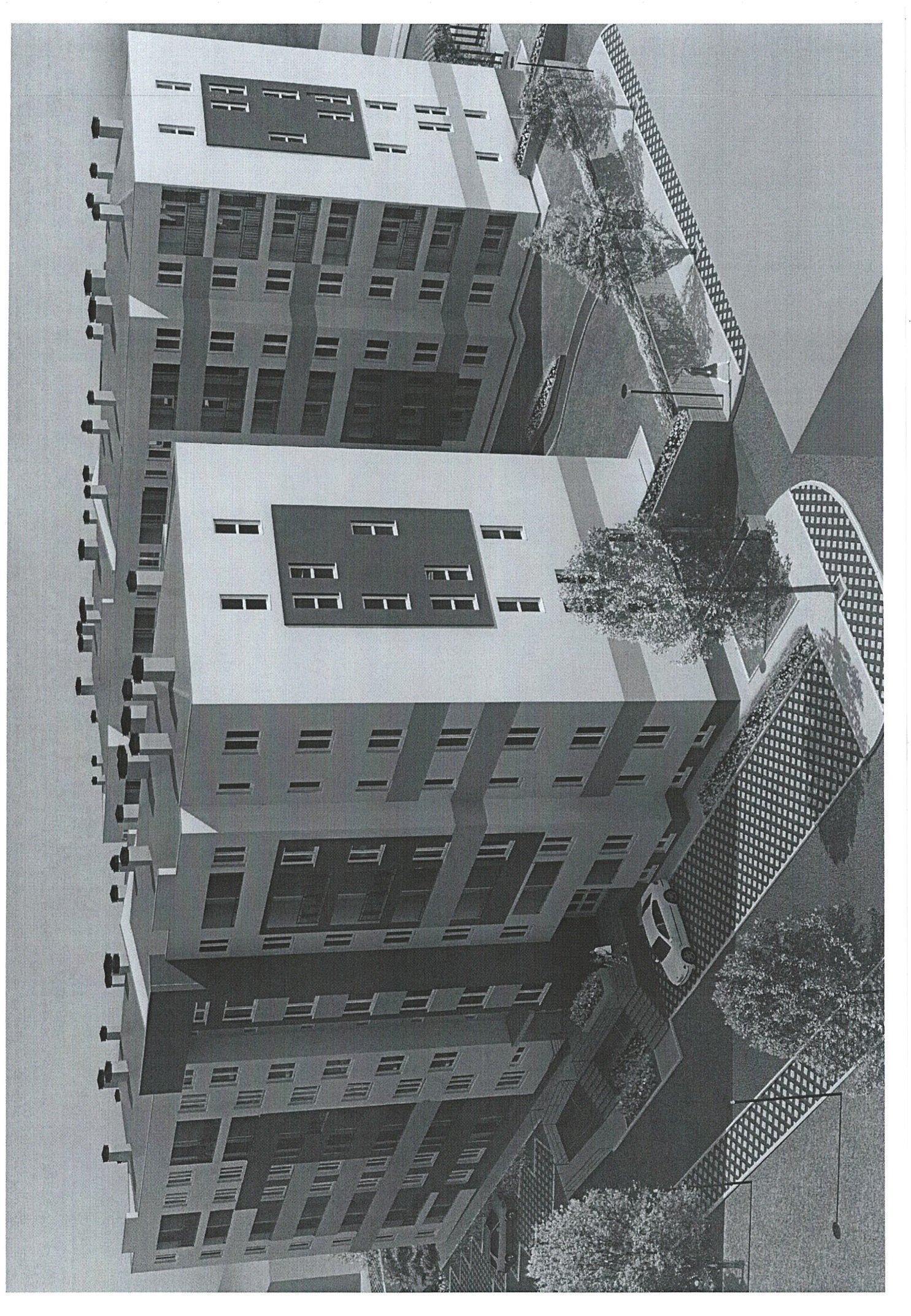 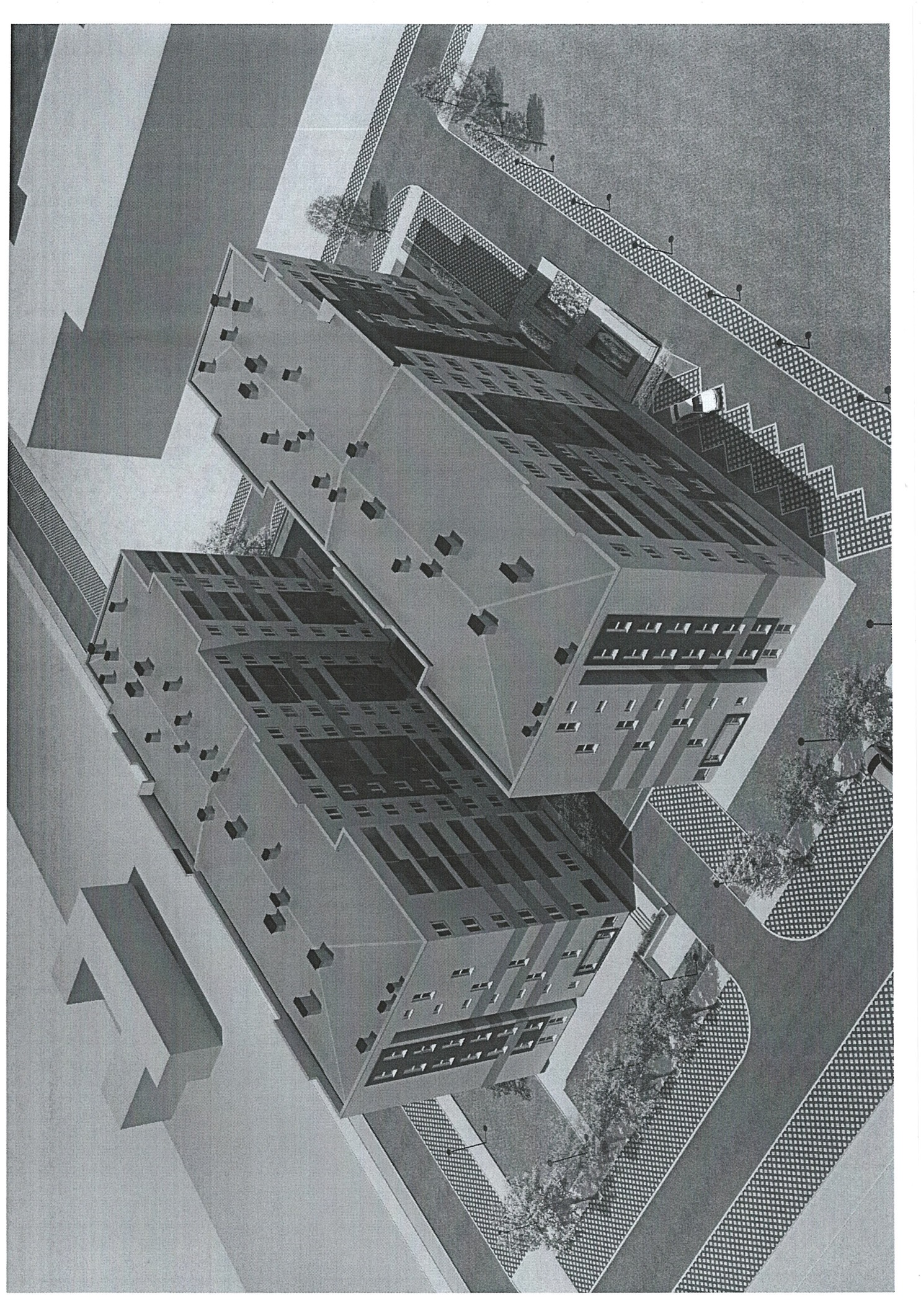 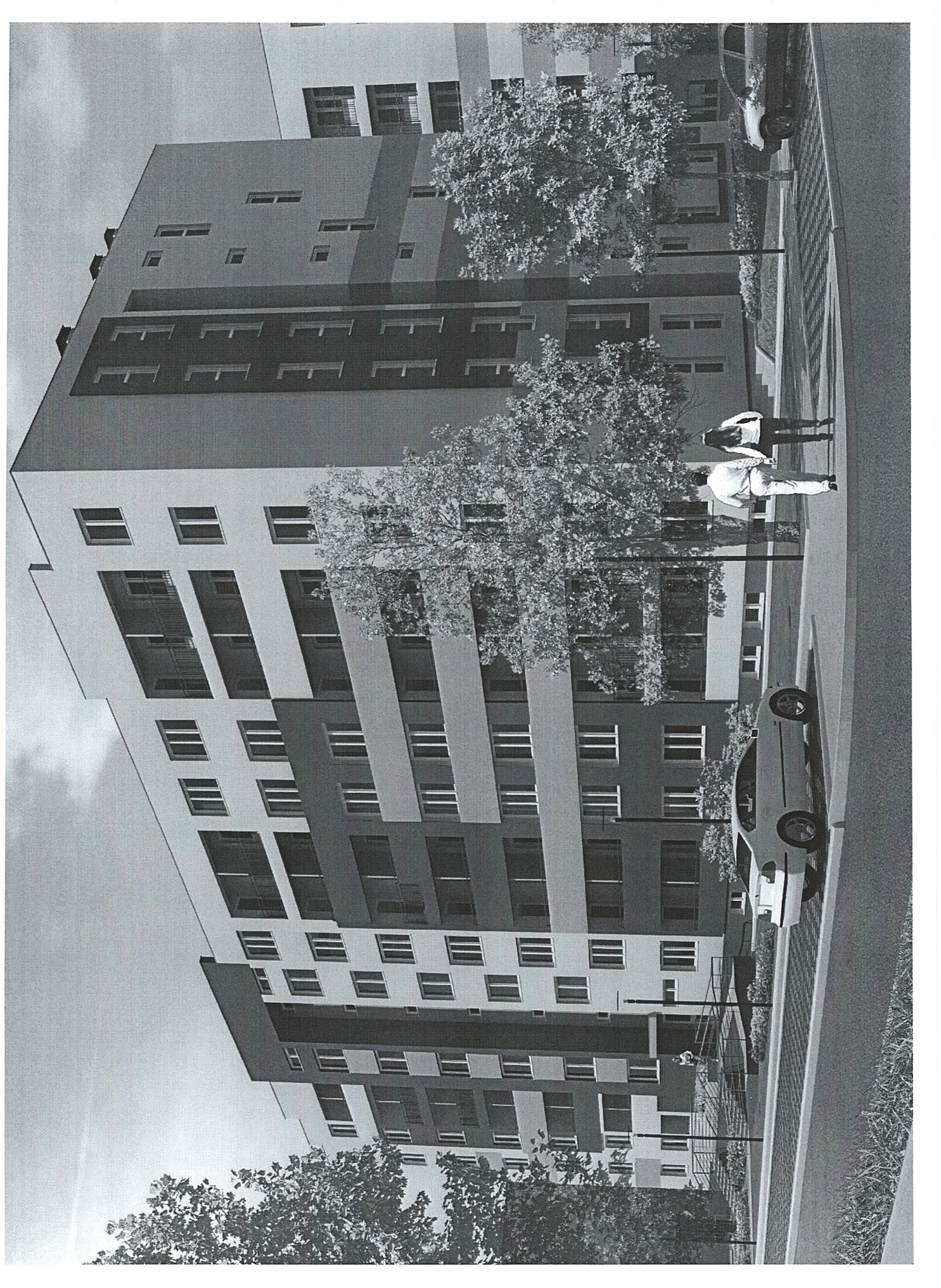 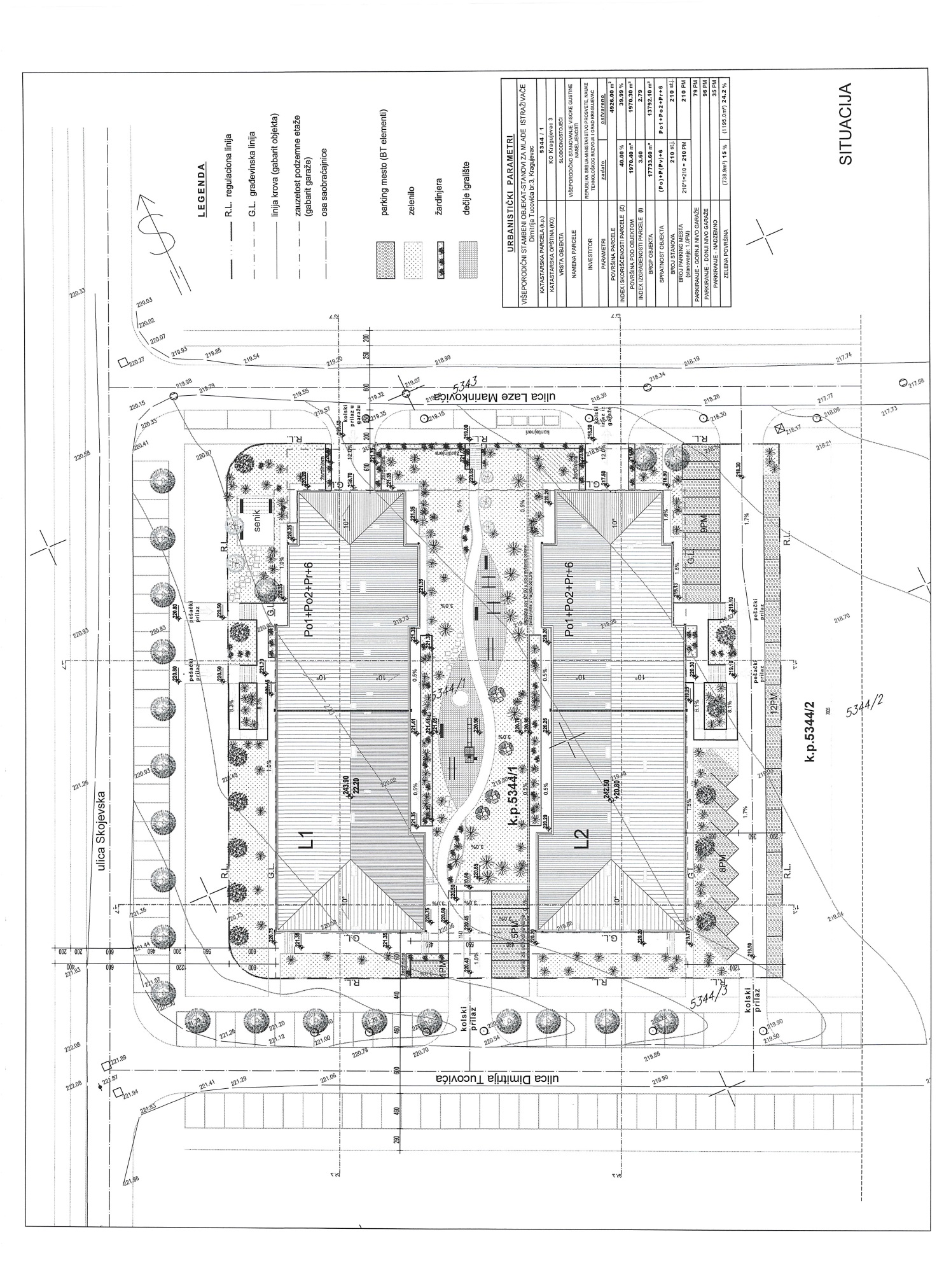 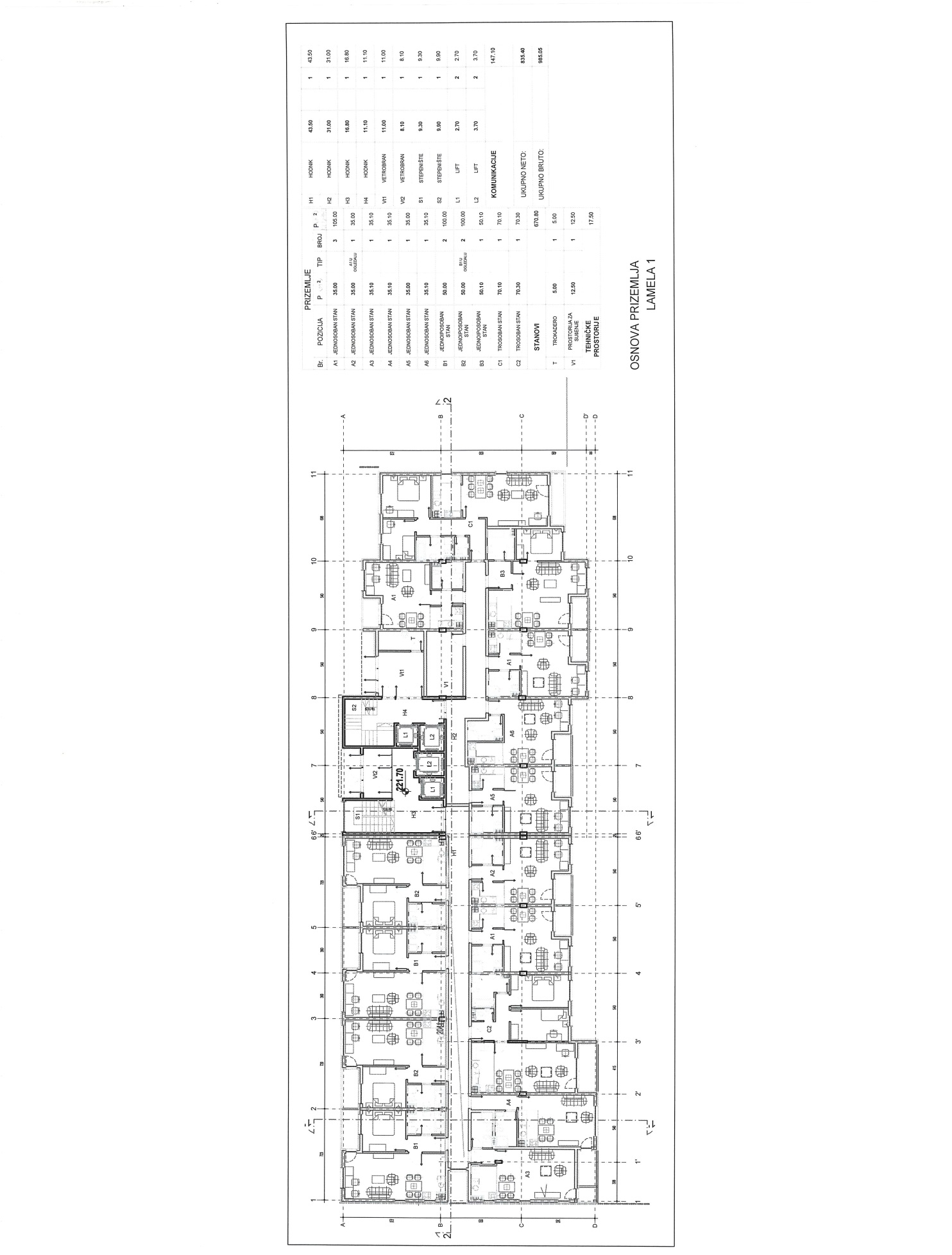 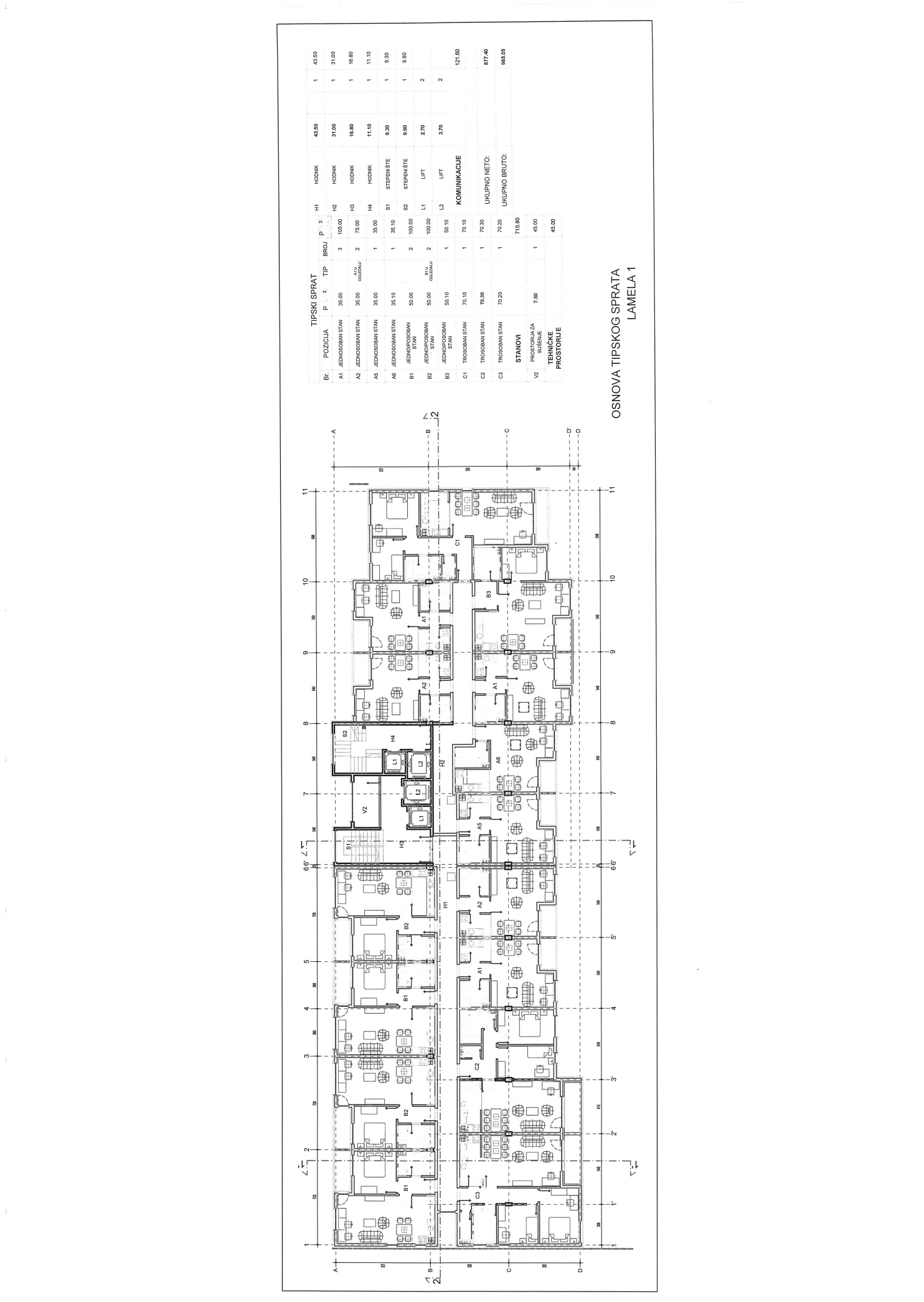 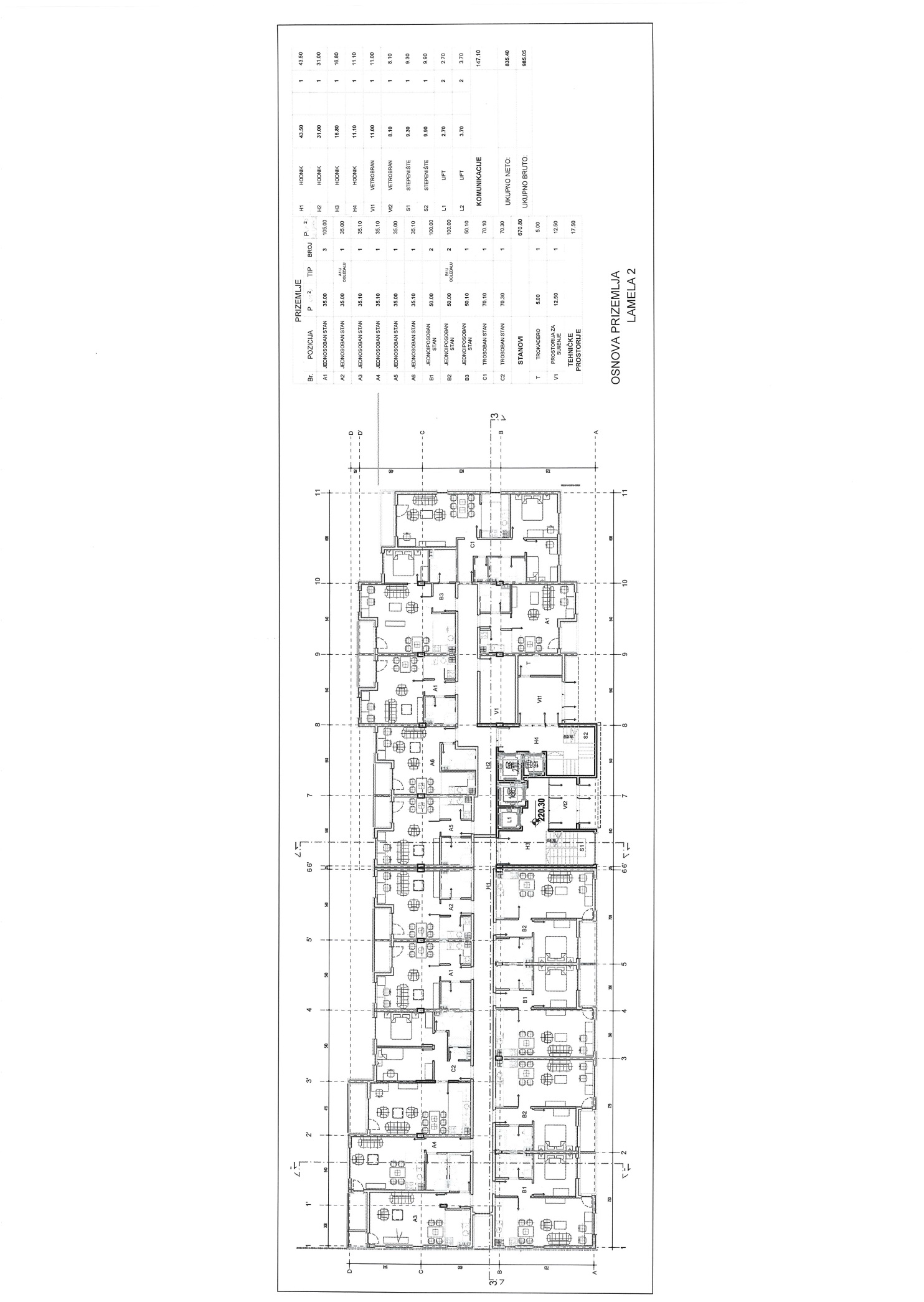 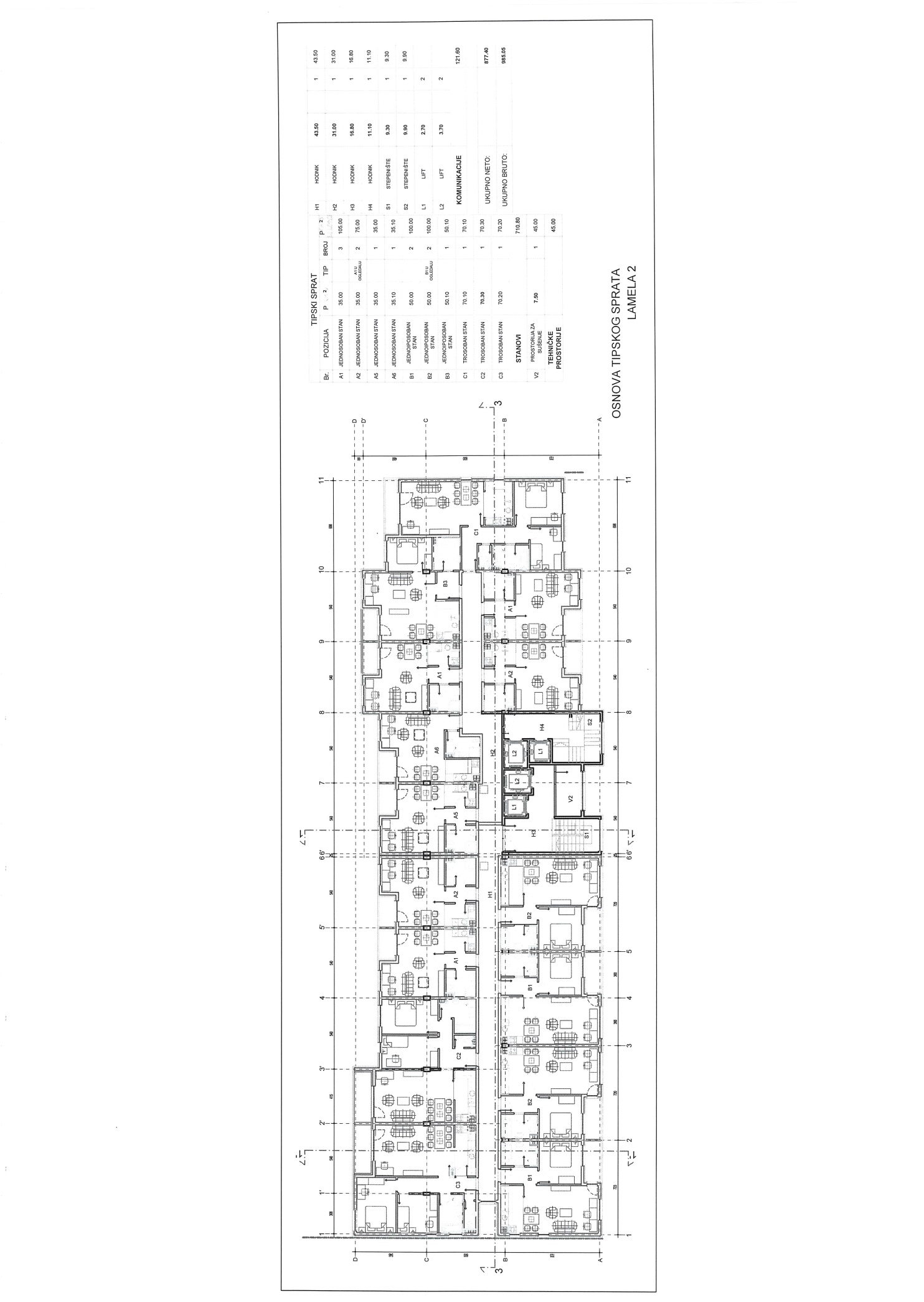 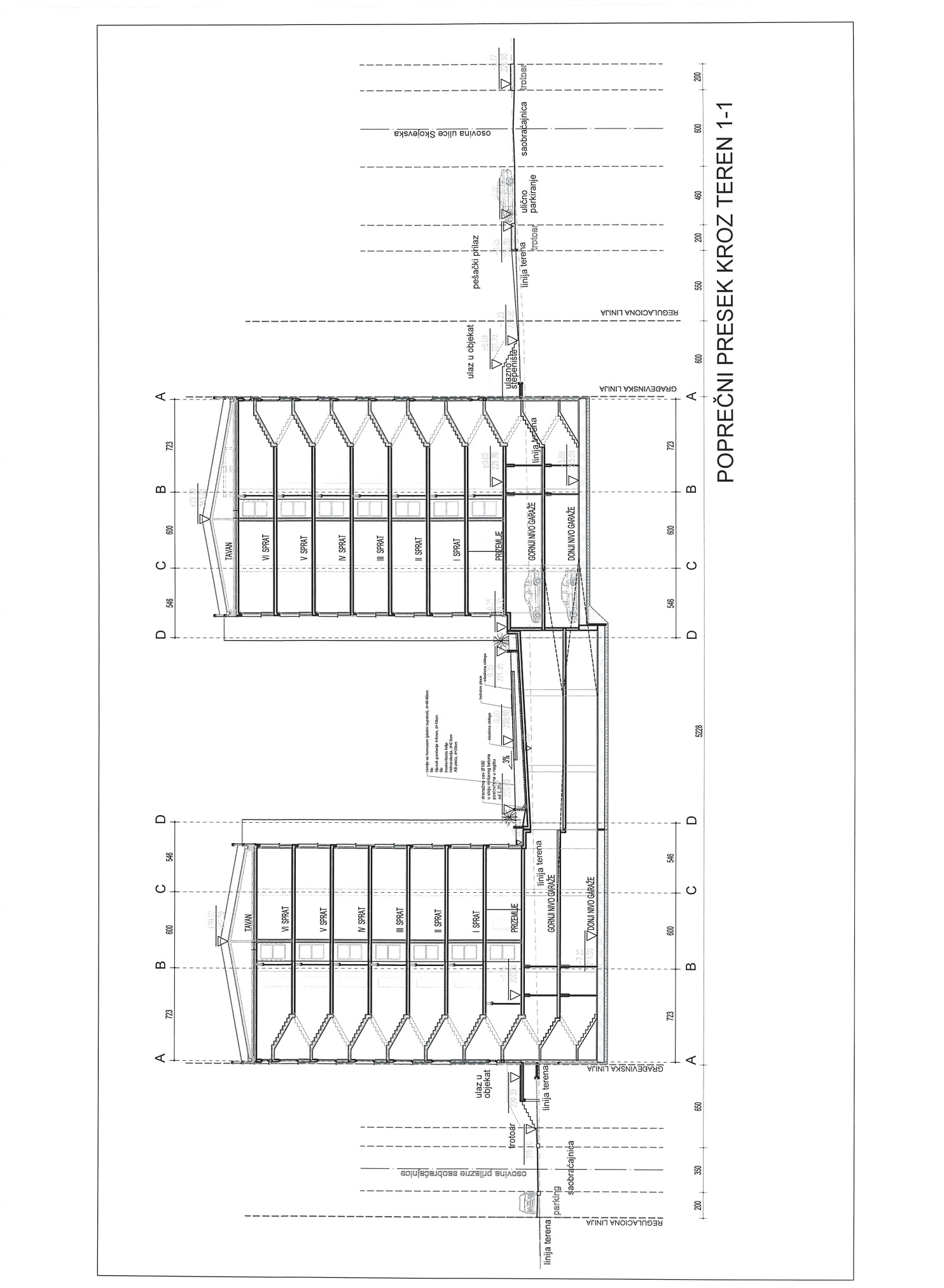 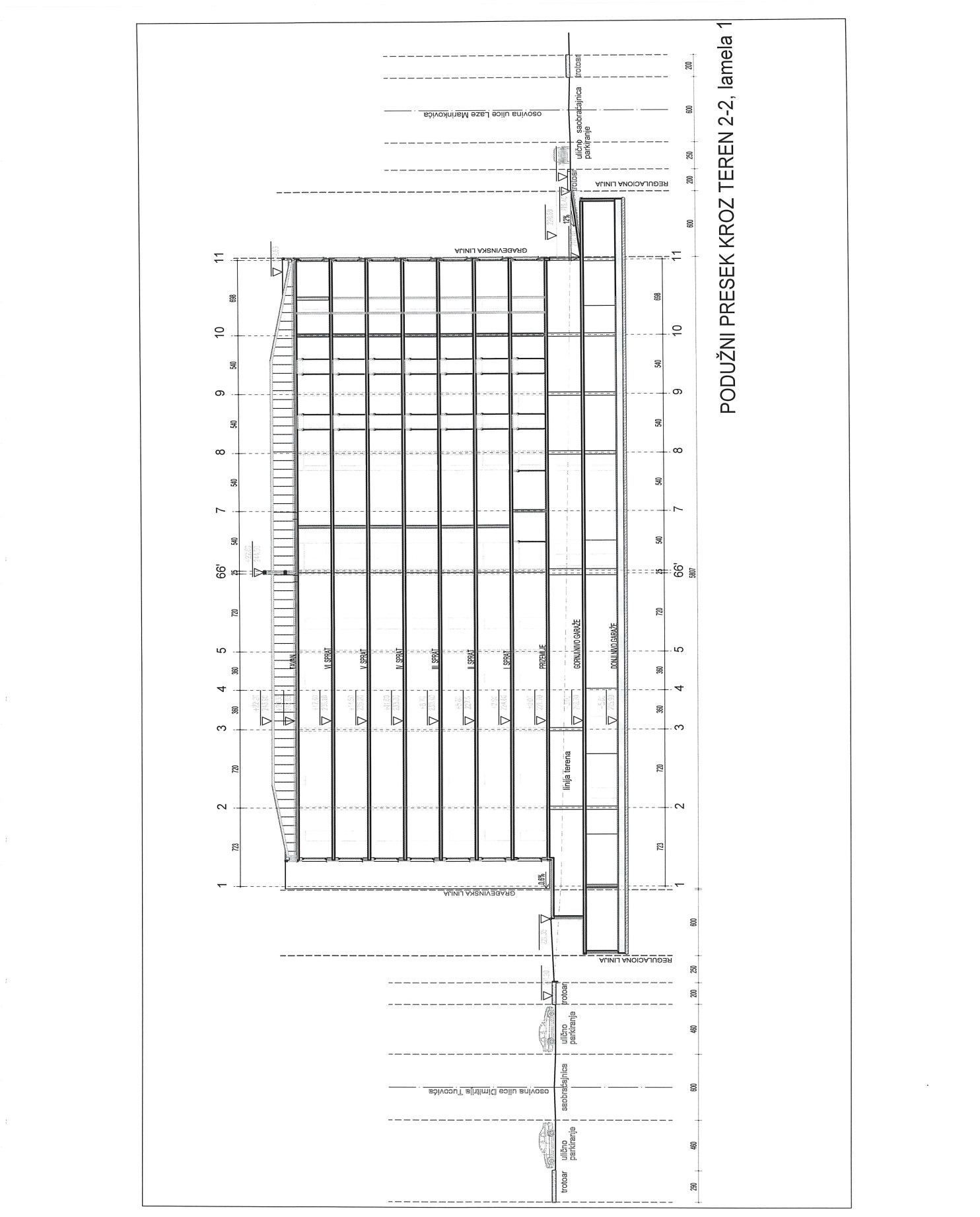 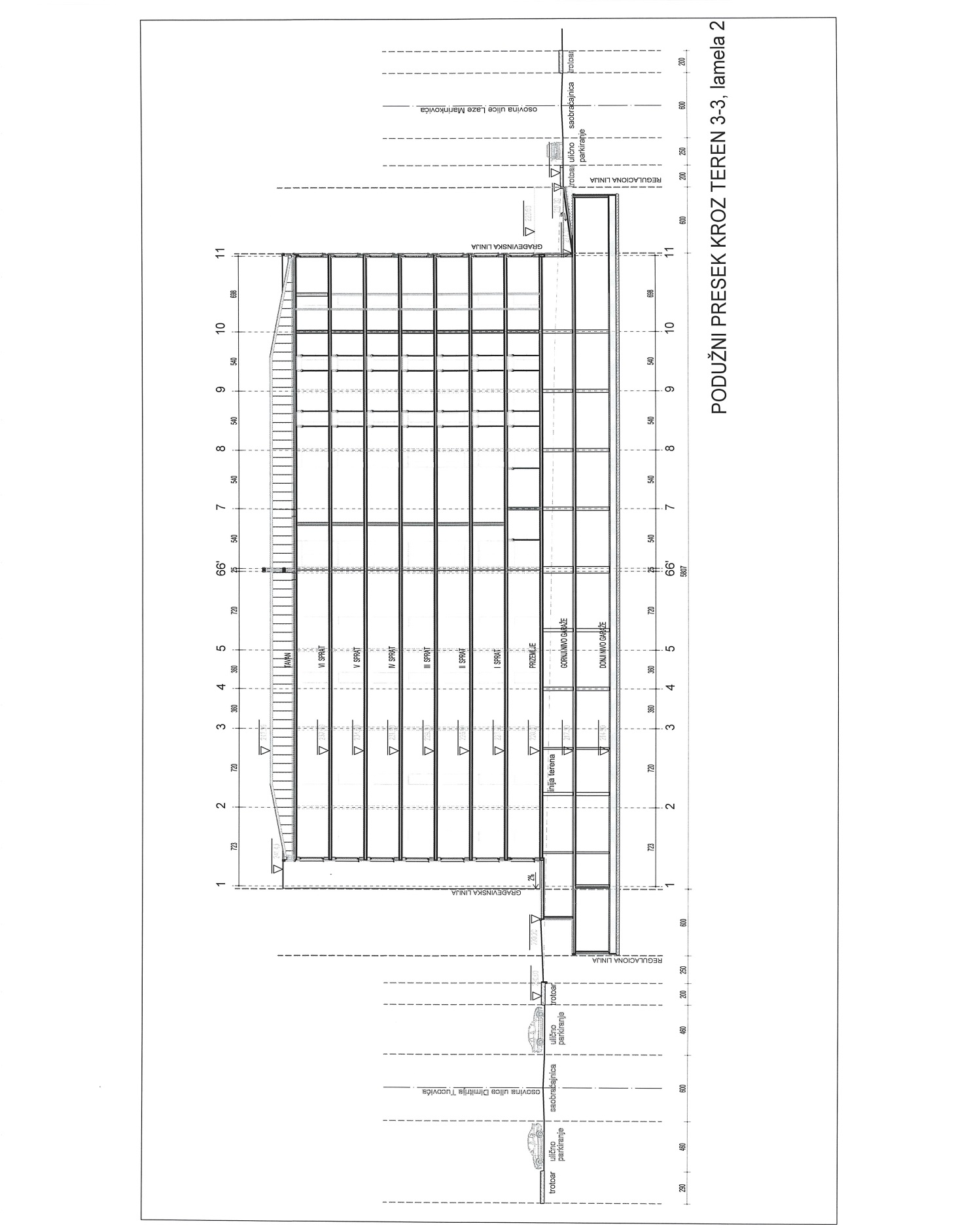 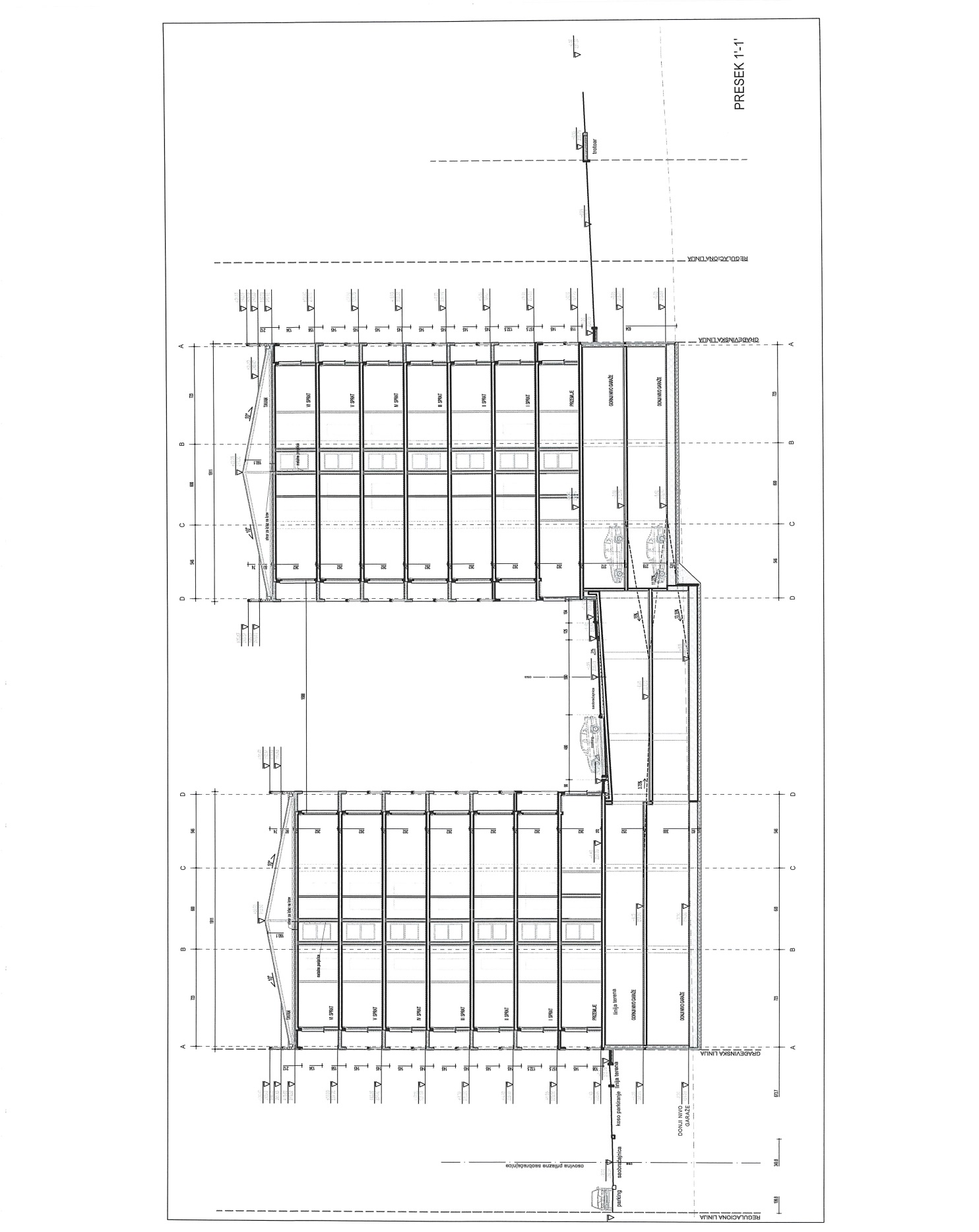 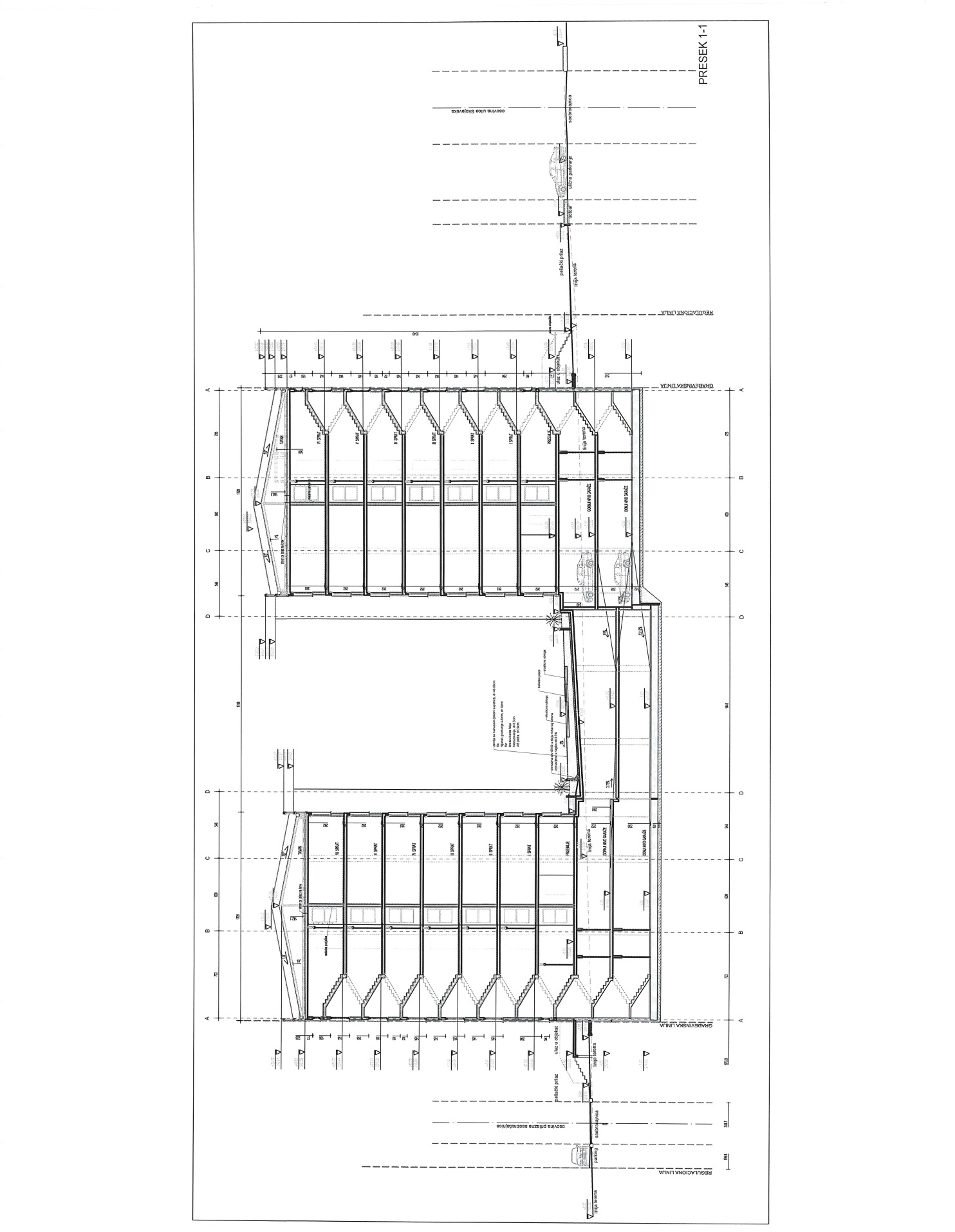 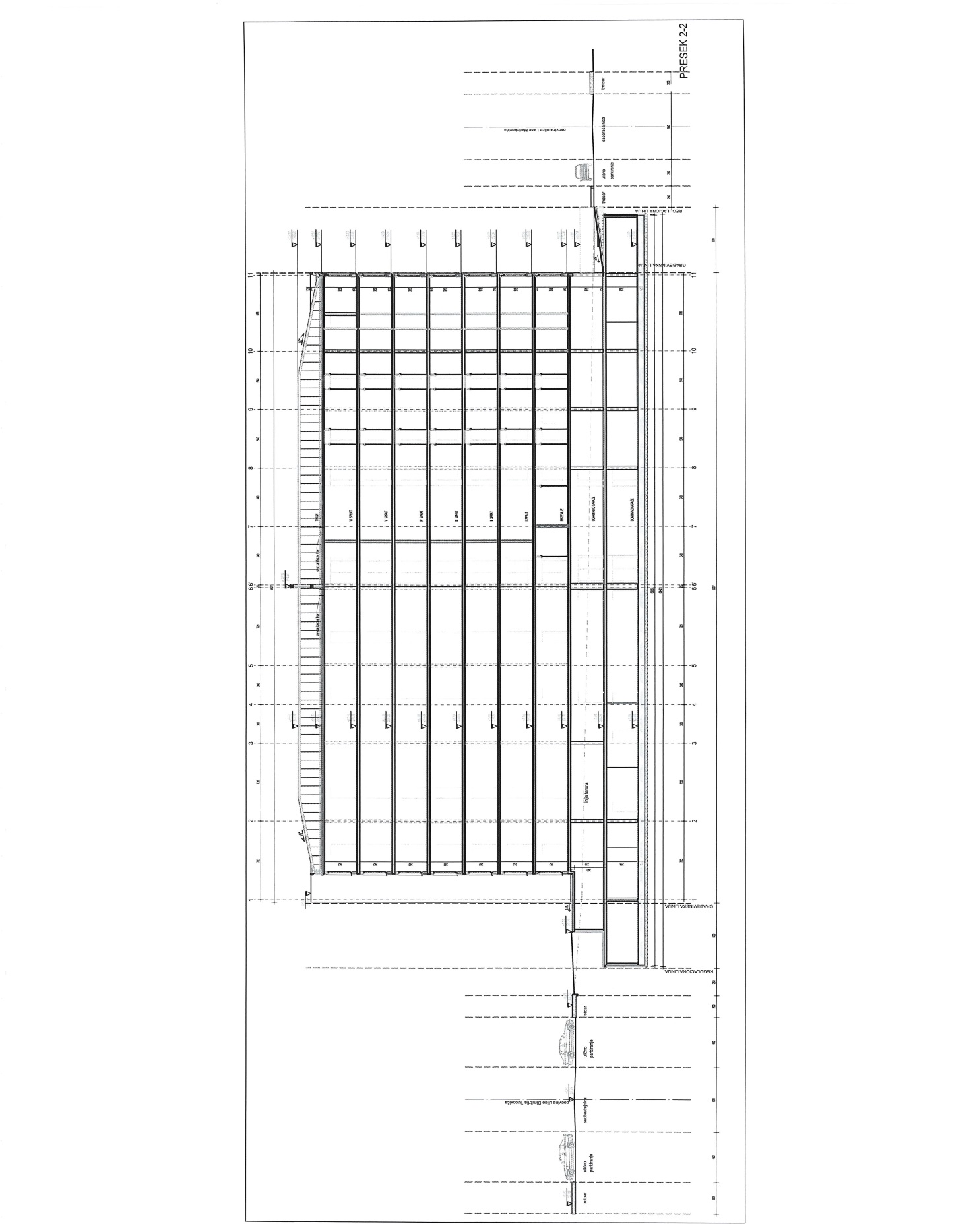 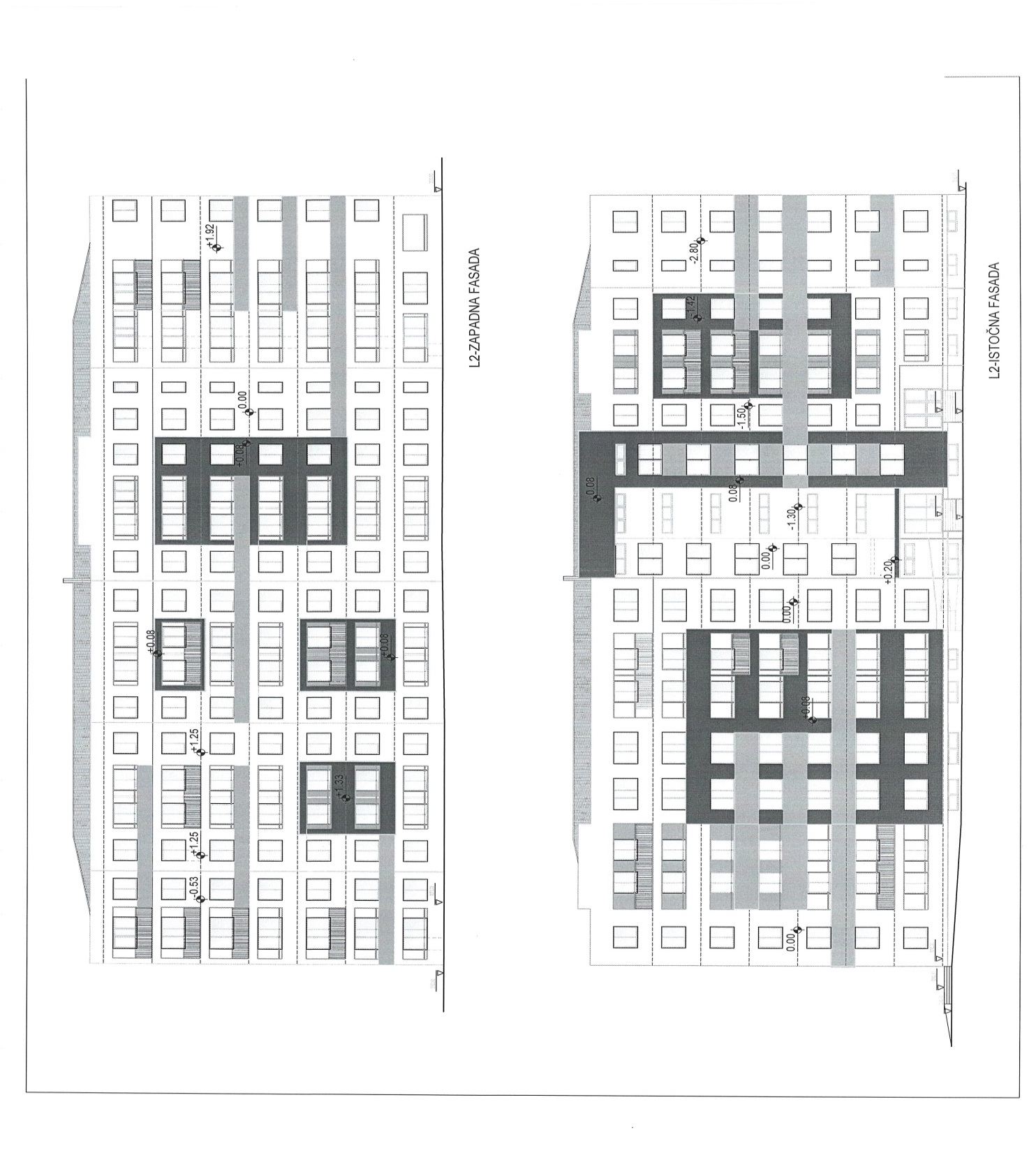 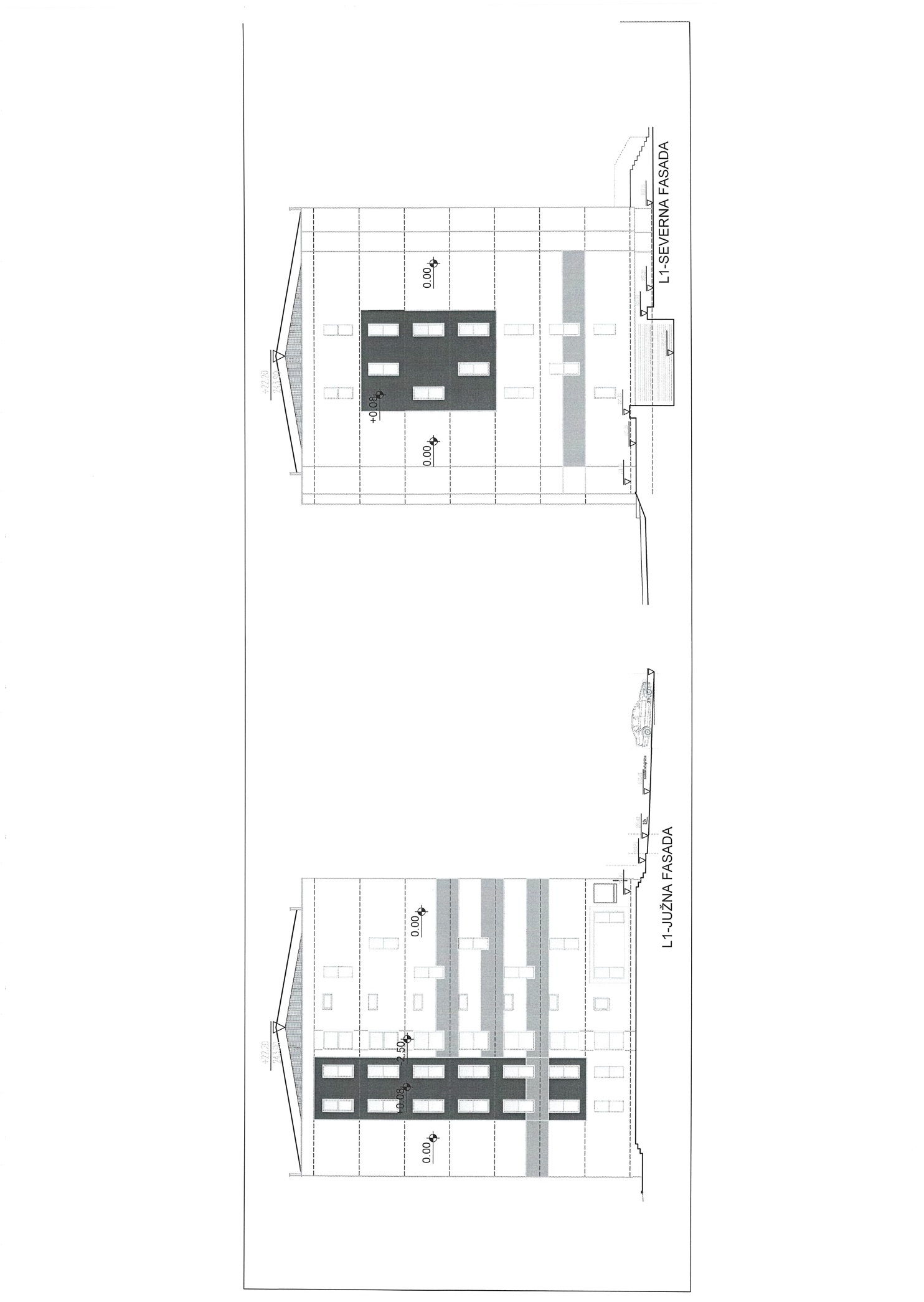 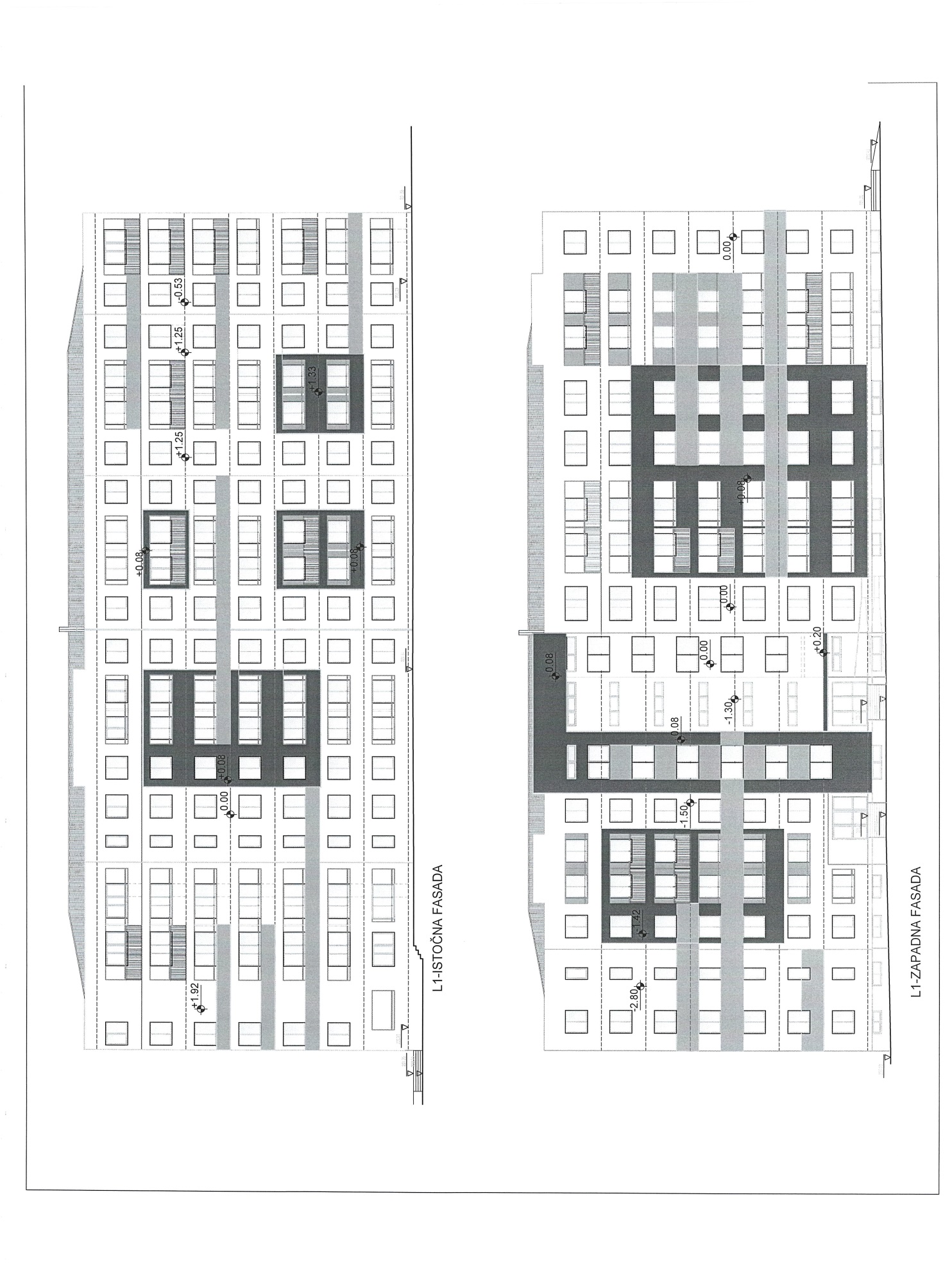 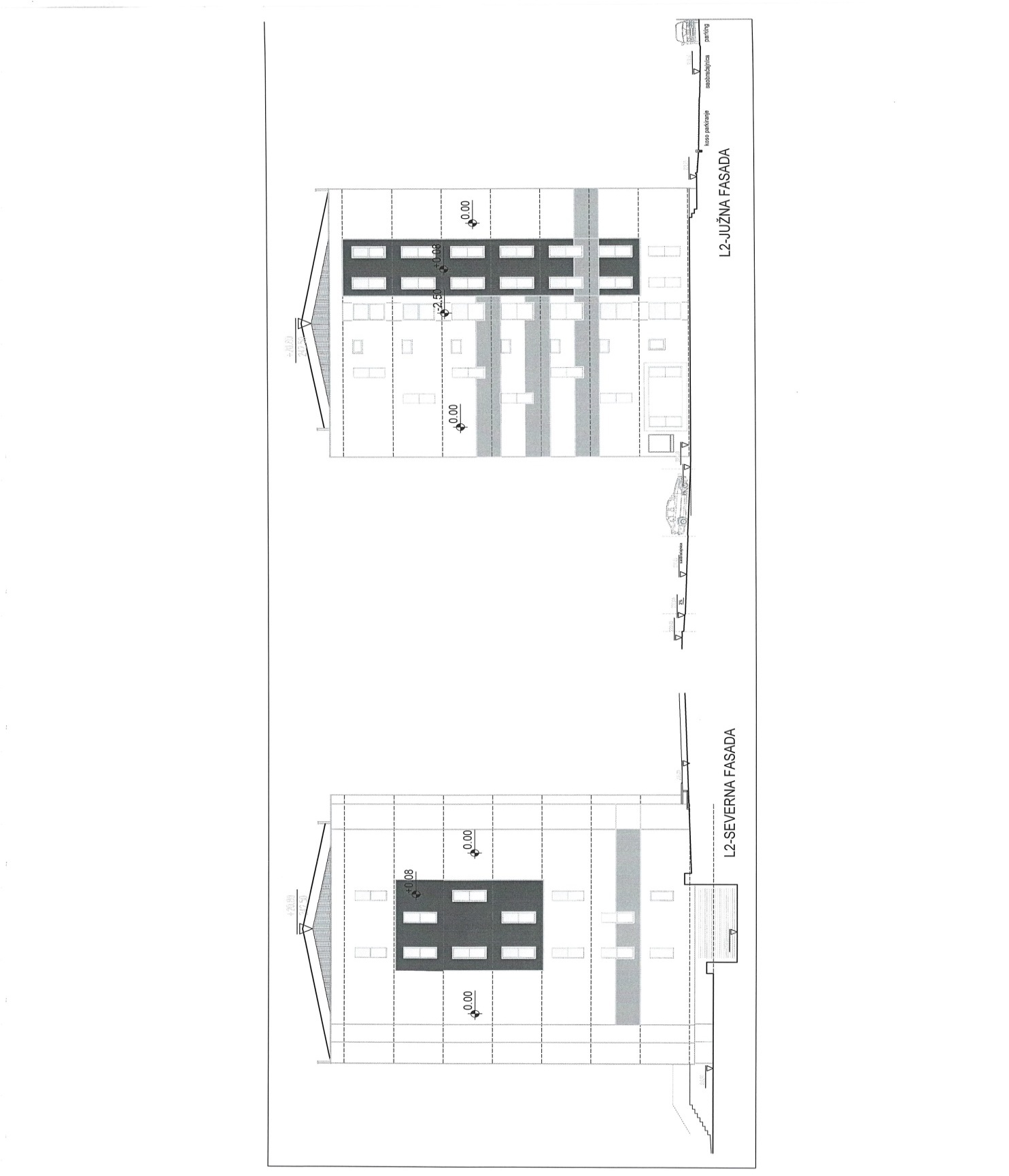 Доказ за правно лице:Извода из регистра Агенције за привредне регистре, односно извод из регистра надлежног Привредног суда;Доказ за предузетнике:Извода из регистра Агенције за привредне регистре, односно из одговарајућег регистра;Доказ за правно  лице:;1) Извод из казнене евиденције, односно уверењe основног суда на чијем подручју се налази седиште домаћег правног лица, односно седиште представништва или огранка страног правног лица, којим се потврђује да правно лице није осуђивано за кривична дела против привреде, кривична дела против животне средине, кривично дело примања или давања мита, кривично дело преваре;2) Извод из казнене евиденције Посебног одељења за организовани криминал Вишег суда у Београду, којим се потврђује да правно лице није осуђивано за неко од кривичних дела организованог криминала;3) Извод из казнене евиденције, односно уверење надлежне полицијске управе МУП-а, којим се потврђује да законски заступник понуђача није осуђиван за кривична дела против привреде, кривична дела против животне средине, кривично дело примања или давања мита, кривично дело преваре и неко од кривичних дела организованог криминала (захтев се може поднети према месту рођења или према месту пребивалишта законског заступника). Уколико понуђач има више законских заступника дужан је да достави доказ за сваког од њих.Доказ за предузетнике:Извод из казнене евиденције, односно уверење надлежне полицијске управе МУП-а, којим се потврђује да није осуђиван за неко од кривичних дела као члан организоване криминалне групе, да није осуђиван за кривична дела против привреде, кривична дела против животне средине, кривично дело примања или давања мита, кривично дело преваре (захтев се може поднети према месту рођења или према месту пребивалишта).Доказ не може бити старији од 2 месеца пре отварања понуда.Доказ не може бити старији од 2 месеца пре отварања понуда.Доказ за правно  лице:Потврда привредног и прекршајног суда да му није изречена мера забране обављања делатности, или потврда Агенције за привредне регистре да код овог органа није регистровано, да му је као привредном друштву изречена мера забране обављања делатности.Доказ за предузетнике:Потврда прекршајног суда да му није изречена мера забране обављања делатности или потврда Агенције за привредне регистре да код овог органа није регистровано, да му је као привредном субјекту изречена мера забране обављања делатности.Доказ мора бити издат након објављивања позива за подношење понуда на Порталу јавних набавки.Доказ мора бити издат након објављивања позива за подношење понуда на Порталу јавних набавки.Доказ за правно  лице:Уверења Пореске управе Министарства финансија да је измирио доспеле порезе и доприносе и уверења надлежне локалне самоуправе да је измирио обавезе по основу изворних локалних јавних прихода.Доказ за предузетнике:Уверења Пореске управе Министарства финансија да је измирио доспеле порезе и доприносе и уверења надлежне управе локалне самоуправе да је измирио обавезе по основу изворних локалних јавних прихода.Доказ не може бити старији од 2 месеца пре отварања понудаДоказ не може бити старији од 2 месеца пре отварања понудаДоказ за правно  лице:Попуњена, потписана и оверена Изјава од стране понуђача која је саставни део конкурсне документације (Образац 3 и Образац 3А).Доказ за предузетнике:Попуњена, потписана и оверена Изјава од стране понуђача која је саставни део конкурсне документације (Образац 3 и Образац 3А).Доказ за правно  лице:Извештај о бонитету Агенције за привредне регистре (Образац БОН-ЈН),за претходне три обрачунске године, (2011, 2012. и 2013. годину).Уколико Извештај о бонитету Агенције за привредне регистре не садржи податке о блокади за последњих 6 месеци који претходе месецу у коме је објављен позив, понуђач је дужан да докаже да није био у блокади у последњих 6 месеци који претходе месецу у коме је објављен позив, прилагањем и Потврде о броју дана неликвидности коју издаје Народна банка Србије, Принудна наплата, Одељење за пријем, контролу и унос основа и налога, а која ће обухватити захтевани период.Доказ за предузетнике:Биланс успеха, порески биланс и пореску пријаву за утврђивање пореза на доходак грађана на приход од самосталних делатности, издат од стране надлежног пореског органа на чијој територији је регистровао обављање делатности за три године (2011, 2012. и 2013. годину). Потврду пословне банке о оствареном укупном промету на пословном – текућем рачуну за три обрачунске године (2011, 2012. и 2013. годину).Уколико претходно наведени документи не садрже податке о блокади за последњих 6 месеци који претходе месецу у коме је објављен позив, понуђач је дужан да докаже да није био у блокади у последњих 6 месеци који претходе месецу у коме је објављен позив, прилагањем и Потврде о броју дана неликвидности коју издаје Народна банка Србије, Принудна наплата, Одељење за пријем, контролу и унос основа и налога, а која ће обухватити захтевани период.Доказ за правно  лице:Попуњен, потписан и печатиран Образац 5 и обавезно се доставља фотокопија уговора о предметном послу или потврде наручиоца посла о квалитетно изведеном послу, из којих се виде елементи који доказују тражени услов (квадратура, врсте пројеката за које је вршен стручни надзор...)Доказ за предузетнике:Попуњен, потписан и печатиран Образац 5 и обавезно се доставља фотокопија уговора о предметном послу или потврде наручиоца посла о квалитетно изведеном послу, из којих се виде елементи који доказују тражени услов (квадратура, врсте пројеката за које је вршен стручни надзор...)Доказ за правно  лице:Попуњен, потписан и печатиран Образац 5А квалификације и обавезно се доставља одговарајућа документација којом се доказује овај услов. То могу бити:  окончане ситуације, записници о примопредаји, потврде наручилаца, употребне дозволе, решења о одређивању лица за вршење стручног надзора (наручилац прихвата и документацију пређашњих послодаваца) или друго. Уколико буде потребно, Наручилац ће у фази евалуације понуда захтевати допуну ове документације.Доказ за предузетнике:Попуњен, потписан и печатиран Образац 5А квалификације и обавезно се доставља одговарајућа документација којом се доказује овај услов. То могу бити:  окончане ситуације, записници о примопредаји, потврде наручилаца, употребне дозволе, решења о одређивању лица за вршење стручног надзора (наручилац прихвата и документацију пређашњих послодаваца) или друго. Уколико буде потребно, Наручилац ће у фази евалуације понуда захтевати допуну ове документације.ПРЕДМЕТ  НАБАВКЕ: НАБАВКА УСЛУГЕ ВРШЕЊА СТРУЧНОГ НАДЗОРА НА ИЗВОЂЕЊУ РАДОВА ИЗГРАДЊЕ ОБЈЕКТА – СТАНОВИ ЗА МЛАДЕ ИСТРАЖИВАЧЕ УНИВЕРЗИТЕТА У КРАГУЈЕВЦУ, ОП-СКГ 01/2014.ПРЕДМЕТ  НАБАВКЕ: НАБАВКА УСЛУГЕ ВРШЕЊА СТРУЧНОГ НАДЗОРА НА ИЗВОЂЕЊУ РАДОВА ИЗГРАДЊЕ ОБЈЕКТА – СТАНОВИ ЗА МЛАДЕ ИСТРАЖИВАЧЕ УНИВЕРЗИТЕТА У КРАГУЈЕВЦУ, ОП-СКГ 01/2014.ПОДАЦИ О ПОНУЂАЧУПОДАЦИ О ПОНУЂАЧУНазив СедиштеОвлашћено лице за потписивање уговораОсоба за контактТелефонТелефаксЕлектронска поштаРачунМатични бројПИБПОНУДУ ПОДНОСИ:А) САМОСТАЛНОПОНУДУ ПОДНОСИ:А) САМОСТАЛНОБ) СА ПОДИЗВОЂАЧЕМБ) СА ПОДИЗВОЂАЧЕМВ) КАО ЗАЈЕДНИЧКУ ПОНУДУВ) КАО ЗАЈЕДНИЧКУ ПОНУДУМесто:Датум:М.П.Потпис овлашћеног лицапонуђачаПРЕДМЕТ  НАБАВКЕ: НАБАВКА УСЛУГЕ ВРШЕЊА СТРУЧНОГ НАДЗОРА НА ИЗВОЂЕЊУ РАДОВА ИЗГРАДЊЕ ОБЈЕКТА – СТАНОВИ ЗА МЛАДЕ ИСТРАЖИВАЧЕ УНИВЕРЗИТЕТА У КРАГУЈЕВЦУ, ОП-СКГ 01/2014.ПРЕДМЕТ  НАБАВКЕ: НАБАВКА УСЛУГЕ ВРШЕЊА СТРУЧНОГ НАДЗОРА НА ИЗВОЂЕЊУ РАДОВА ИЗГРАДЊЕ ОБЈЕКТА – СТАНОВИ ЗА МЛАДЕ ИСТРАЖИВАЧЕ УНИВЕРЗИТЕТА У КРАГУЈЕВЦУ, ОП-СКГ 01/2014.ПОДАЦИ О: ПОДИЗВОЂАЧУ илиУЧЕСНИКУ У ЗАЈЕДНИЧКОЈ ПОНУДИ(заокружити релевантно)ПОДАЦИ О: ПОДИЗВОЂАЧУ илиУЧЕСНИКУ У ЗАЈЕДНИЧКОЈ ПОНУДИ(заокружити релевантно)Назив Седиште Особа за контактТелефонТелефаксЕлектронска поштаРачун Матични број ПИБПроценат укупне вредности набавке који ће извршити подизвођач:Део предмета набавке који ће извршити подизвођач:Место:Датум:М.П.Потпис овлашћеног лицапонуђачаМесто:Датум:М.П.Потпис овлашћеног лицапонуђачаМесто:Датум:М.П.Потпис овлашћеног лица подизвођачаМесто.Датум:М.П.Потпис овлашћеног лицапонуђачаРед. бр.Назив наручиоцаПредмет уговораПериод извршења уговораБруто површина објектаВредност уговораНазив члана групе понуђача који је извршио наведени уговор Место:Датум:М.П.Потпис овлашћеног лицаНазив Подносиоца понуде или партнера у заједничком подухватуРБ.Назив документа (окончане ситуације, потврде наручилаца,употребне дозволе и сл.)Име и презиме лиценцираних инжењераВрста услугаНазив и место објектаБРГП и Период извршења услугаОријентациона вредност реализованих услуга (ЕУР)Место:Датум:М.П.Потпис овлашћеног лицаНабавка број ОП-СКГ 01/2014 Пружање услуге вршења стручног надзора за извођење радова изградње објекта према израђеној документацији, у оквиру Подпројекта изградња станова за младе истраживаче Универзитета у КрагујевцуНабавка број ОП-СКГ 01/2014 Пружање услуге вршења стручног надзора за извођење радова изградње објекта према израђеној документацији, у оквиру Подпројекта изградња станова за младе истраживаче Универзитета у КрагујевцуНабавка број ОП-СКГ 01/2014 Пружање услуге вршења стручног надзора за извођење радова изградње објекта према израђеној документацији, у оквиру Подпројекта изградња станова за младе истраживаче Универзитета у КрагујевцуНабавка број ОП-СКГ 01/2014 Пружање услуге вршења стручног надзора за извођење радова изградње објекта према израђеној документацији, у оквиру Подпројекта изградња станова за младе истраживаче Универзитета у КрагујевцуНабавка број ОП-СКГ 01/2014 Пружање услуге вршења стручног надзора за извођење радова изградње објекта према израђеној документацији, у оквиру Подпројекта изградња станова за младе истраживаче Универзитета у КрагујевцуИЗЈАВА ПОНУЂАЧАО ОДГОВОРНИМ ЛИЦИМА КОЈИ ЋЕ РЕШЕЊЕМ БИТИ ИМЕНОВАНИ ЗА ВРШИОЦЕ СТРУЧНОГ НАДЗОРАИЗЈАВА ПОНУЂАЧАО ОДГОВОРНИМ ЛИЦИМА КОЈИ ЋЕ РЕШЕЊЕМ БИТИ ИМЕНОВАНИ ЗА ВРШИОЦЕ СТРУЧНОГ НАДЗОРАИЗЈАВА ПОНУЂАЧАО ОДГОВОРНИМ ЛИЦИМА КОЈИ ЋЕ РЕШЕЊЕМ БИТИ ИМЕНОВАНИ ЗА ВРШИОЦЕ СТРУЧНОГ НАДЗОРАИЗЈАВА ПОНУЂАЧАО ОДГОВОРНИМ ЛИЦИМА КОЈИ ЋЕ РЕШЕЊЕМ БИТИ ИМЕНОВАНИ ЗА ВРШИОЦЕ СТРУЧНОГ НАДЗОРАИЗЈАВА ПОНУЂАЧАО ОДГОВОРНИМ ЛИЦИМА КОЈИ ЋЕ РЕШЕЊЕМ БИТИ ИМЕНОВАНИ ЗА ВРШИОЦЕ СТРУЧНОГ НАДЗОРАБр.Име и презимеВрста услуге стручног надзораБрој лиценцеОснов ангажовања:1. Стално запослен 2. Ангажован      уговором 12.3.4.5.6.7.8.Датум:_________                   Потпис овлашћеног лица ____________________                                                                  м.п.Датум:_________                   Потпис овлашћеног лица ____________________                                                                  м.п.Датум:_________                   Потпис овлашћеног лица ____________________                                                                  м.п.Достављено(Заокружити Да или Не)Доказ за правно лице:Извод из регистра Агенције за привредне регистре, односно извод из регистра надлежног Привредног суда.ДАНЕДоказ за предузетнике:Извод из регистра Агенције за привредне регистре, односно из одговарајућег регистра.ДаНЕДостављено(Заокружити Да или Не)Доказ за правно  лице:1) Извод из казнене евиденције, односно уверењe основног суда на чијем подручју се налази седиште домаћег правног лица, односно седиште представништва или огранка страног правног лица, којим се потврђује да правно лице није осуђивано за кривична дела против привреде, кривична дела против животне средине, кривично дело примања или давања мита, кривично дело преваре;2) Извод из казнене евиденције Посебног одељења за организовани криминал Вишег суда у Београду, којим се потврђује да правно лице није осуђивано за неко од кривичних дела организованог криминала;3) Извод из казнене евиденције, односно уверење надлежне полицијске управе МУП-а, којим се потврђује да законски заступник понуђача није осуђиван за кривична дела против привреде, кривична дела против животне средине, кривично дело примања или давања мита, кривично дело преваре и неко од кривичних дела организованог криминала (захтев се може поднети према месту рођења или према месту пребивалишта законског заступника). Уколико понуђач има више законских заступника дужан је да достави доказ за сваког од њих.ДАНЕДоказ за предузетнике:Извод из казнене евиденције, односно уверење надлежне полицијске управе МУП-а, којим се потврђује да није осуђиван за неко од кривичних дела као члан организоване криминалне групе, да није осуђиван за кривична дела против привреде, кривична дела против животне средине, кривично дело примања или давања мита, кривично дело преваре (захтев се може поднети према месту рођења или према месту пребивалишта).ДАНЕДоказ не може бити старији од 2 месеца пре отварања понуда.Доказ не може бити старији од 2 месеца пре отварања понуда.Доказ не може бити старији од 2 месеца пре отварања понуда.Достављено(Заокружити Да или Не)Доказ за правно  лице:Потврда привредног и прекршајног суда да му није изречена мера забране обављања делатности, или потврда Агенције за привредне регистре да код овог органа није регистровано, да му је као привредном друштву изречена мера забране обављања делатности.ДАНЕДоказ за предузетнике:Потврда прекршајног суда да му није изречена мера забране обављања делатности или потврда Агенције за привредне регистре да код овог органа није регистровано, да му је као привредном субјекту изречена мера забране обављања делатности.ДАНЕДоказ мора бити издат након објављивања позива за подношење понуда на Порталу јавних набавки.Доказ мора бити издат након објављивања позива за подношење понуда на Порталу јавних набавки.Доказ мора бити издат након објављивања позива за подношење понуда на Порталу јавних набавки.Достављено(Заокружити Да или Не)Доказ за правно  лице:Уверења Пореске управе Министарства финансија да је измирио доспеле порезе и доприносе и уверења надлежне локалне самоуправе да је измирио обавезе по основу изворних локалних јавних прихода.ДАНЕДоказ за предузетнике:Уверења Пореске управе Министарства финансија да је измирио доспеле порезе и доприносе и уверења надлежне управе локалне самоуправе да је измирио обавезе по основу изворних локалних јавних прихода.ДАНЕДоказ не може бити старији од 2 месеца пре отварања понудаДоказ не може бити старији од 2 месеца пре отварања понудаДостављено(Заокружити Да или Не)Доказ за правно  лице:Попуњена, потписана и оверена Изјава од стране понуђача која је саставни део конкурсне документације (Образац 3 и Образац 3А).ДАНЕДоказ за предузетнике:Попуњена, потписана и оверена Изјава од стране понуђача која је саставни део конкурсне документације (Образац 3 и Образац 3А).ДАНЕДостављено(заокружити Да или Не)Доказ за правно  лице:Извештај о бонитету Агенције за привредне регистре (Образац БОН-ЈН),за претходне три обрачунске године, (2011, 2012. и 2013. годину).Уколико Извештај о бонитету Агенције за привредне регистре не садржи податке о блокади за последњих 6 месеци који претходе месецу у коме је објављен позив, понуђач је дужан да докаже да није био у блокади у последњих 6 месеци који претходе месецу у коме је објављен позив, прилагањем и Потврде о броју дана неликвидности коју издаје Народна банка Србије, Принудна наплата, Одељење за пријем, контролу и унос основа и налога, а која ће обухватити захтевани период.ДАНЕДоказ за предузетнике:Биланс успеха, порески биланс и пореску пријаву за утврђивање пореза на доходак грађана на приход од самосталних делатности, издат од стране надлежног пореског органа на чијој територији је регистровао обављање делатности за три године (2011, 2012. и 2013. годину). Потврду пословне банке о оствареном укупном промету на пословном – текућем рачуну за три обрачунске године (2011, 2012. и 2013. годину).Уколико претходно наведени документи не садрже податке о блокади за последњих 6 месеци који претходе месецу у коме је објављен позив, понуђач је дужан да докаже да није био у блокади у последњих 6 месеци који претходе месецу у коме је објављен позив, прилагањем и Потврде о броју дана неликвидности коју издаје Народна банка Србије, Принудна наплата, Одељење за пријем, контролу и унос основа и налога, а која ће обухватити захтевани период.ДАНЕДоставњено (Заокружити Да или Не)Доказ за правно  лице:Попуњен, потписан и печатиран Образац 5 и обавезно се доставља фотокопија уговора о предметном послу или потврде наручиоца посла о квалитетно изведеном послу, из којих се виде елементи који доказују тражени услов (квадратура, врсте пројеката за које је вршен стручни надзор...)ДАНЕДоказ за предузетнике:Попуњен, потписан и печатиран Образац 5 и обавезно се доставља фотокопија уговора о предметном послу или потврде наручиоца посла о квалитетно изведеном послу, из којих се виде елементи који доказују тражени услов (квадратура, врсте пројеката за које је вршен стручни надзор...)ДАНЕДоставњено (Заокружити Да или Не)Доказ за правно  лице:Попуњен, потписан и печатиран Образац 5А квалификације и обавезно се доставља одговарајућа документација којом се доказује овај услов. То могу бити:  окончане ситуације, записници о примопредаји, потврде наручилаца, употребне дозволе, решења о одређивању лица за вршење стручног надзора (наручилац прихвата и документацију пређашњих послодаваца) или друго. Уколико буде потребно, Наручилац ће у фази евалуације понуда захтевати допуну ове документације.ДАНЕДоказ за предузетнике:Попуњен, потписан и печатиран Образац 5А квалификације и обавезно се доставља одговарајућа документација којом се доказује овај услов. То могу бити:  окончане ситуације, записници о примопредаји, потврде наручилаца, употребне дозволе, решења о одређивању лица за вршење стручног надзора (наручилац прихвата и документацију пређашњих послодаваца) или друго. Уколико буде потребно, Наручилац ће у фази евалуације понуда захтевати допуну ове документације.ДАНЕДостављено(Заокружити Да или Не)Доказ за правно  лице:Достављањем копије стандарда квалитета ИСО 9001ДАНЕДоказ за предузетнике:Достављањем копије стандарда квалитета ИСО 9001ДАНЕДостављено(Заокружити Да или Не)Доказ за правно  лице:Достављањем копије важеће саобраћајне дозволе (уз фотокопију саобраћајне дозволе, потребно је доставити одштампану слику регистрационе налепнице на возилу и очитане податке са чипа-читача саобраћајне дозволе) односно ако саобраћајна дозвола није издата на име понуђача као власника возила, поред копије важеће саобраћајне дозволе доставити и доказ о правном основу коришћења возила, (уговор о купопродаји или уговор о закупу или уговор о лизингу или уговор о коришћењу возила и сл. Уколико је возило узето у закуп од лица које није власник, потребно је доставити и сагласност власника за давање возила на располагање трећем лицу (нпр. сагласност лизинг куће уколико је возило узето у закуп од лица које је корисник лизинга)).ДАНЕДоказ за предузетнике:Достављањем копије важеће саобраћајне дозволе (уз фотокопију саобраћајне дозволе, потребно је доставити одштампану слику регистрационе налепнице на возилу и очитане податке са чипа-читача саобраћајне дозволе) односно ако саобраћајна дозвола није издата на име понуђача као власника возила, поред копије важеће саобраћајне дозволе доставити и доказ о правном основу коришћења возила, (уговор о купопродаји или уговор о закупу или уговор о лизингу или уговор о коришћењу возила и сл. Уколико је возило узето у закуп од лица које није власник, потребно је доставити и сагласност власника за давање возила на располагање трећем лицу (нпр. сагласност лизинг куће уколико је возило узето у закуп од лица које је корисник лизинга)).ДАНЕДостављено(Заокружити Да или Не)Доказ за правно  лице:Попуњен, потписан и печатиран Образац 6 са прилозима  М-А образаца.ДАНЕДоказ за предузетнике:Попуњен, потписан и печатиран Образац 6 са прилозима  М-А образаца.ДАНЕМесто:Датум:М.П.Потпис овлашћеног лицапонуђачаПонуђач ______________________________Понуђач ______________________________Понуђач ______________________________Понуђач ______________________________ПОНУДА бр.__________________________
БРОЈ НАБАВКЕ:  ОП-СКГ 01/2014ПОНУДА бр.__________________________
БРОЈ НАБАВКЕ:  ОП-СКГ 01/2014ПОНУДА бр.__________________________
БРОЈ НАБАВКЕ:  ОП-СКГ 01/2014ПОНУДА бр.__________________________
БРОЈ НАБАВКЕ:  ОП-СКГ 01/2014У складу са условима позива и конкурсном документацијом спремни смо да извршимо:    Пружање услуге  вршења стручног надзора за извођење радова изградње објекта према израђеној документацији, у оквиру Потпројекта изградња станова за младе истраживаче Универзитета у КрагујевцуУ складу са условима позива и конкурсном документацијом спремни смо да извршимо:    Пружање услуге  вршења стручног надзора за извођење радова изградње објекта према израђеној документацији, у оквиру Потпројекта изградња станова за младе истраживаче Универзитета у КрагујевцуУ складу са условима позива и конкурсном документацијом спремни смо да извршимо:    Пружање услуге  вршења стручног надзора за извођење радова изградње објекта према израђеној документацији, у оквиру Потпројекта изградња станова за младе истраживаче Универзитета у КрагујевцуУ складу са условима позива и конкурсном документацијом спремни смо да извршимо:    Пружање услуге  вршења стручног надзора за извођење радова изградње објекта према израђеној документацији, у оквиру Потпројекта изградња станова за младе истраживаче Универзитета у Крагујевцу                                                   РЕКАПИТУЛАЦИЈА ПОНУДЕСловима:                                                   РЕКАПИТУЛАЦИЈА ПОНУДЕСловима:                                                   РЕКАПИТУЛАЦИЈА ПОНУДЕСловима:                                                   РЕКАПИТУЛАЦИЈА ПОНУДЕСловима:Цене су фиксне и непроменљиве до завршетка услуге. Цене су фиксне и непроменљиве до завршетка услуге. Цене су фиксне и непроменљиве до завршетка услуге. Цене су фиксне и непроменљиве до завршетка услуге. Рок важења понуде износи ________ дана од дана отварања понуда. (не краћи од 60 дана од дана отварања понуда)Рок важења понуде износи ________ дана од дана отварања понуда. (не краћи од 60 дана од дана отварања понуда)Рок важења понуде износи ________ дана од дана отварања понуда. (не краћи од 60 дана од дана отварања понуда)Рок важења понуде износи ________ дана од дана отварања понуда. (не краћи од 60 дана од дана отварања понуда)Рок за извршење услуге:Рок вршења услуге је за све време извођења радова у складу са уговором о извођењу радова оријентационо септембар 2014. године-октобар 2015. године, са свим продужењима рокова за извођење радова, укључујући гарантни рок (12 месеци).Рок за извршење услуге:Рок вршења услуге је за све време извођења радова у складу са уговором о извођењу радова оријентационо септембар 2014. године-октобар 2015. године, са свим продужењима рокова за извођење радова, укључујући гарантни рок (12 месеци).Рок за извршење услуге:Рок вршења услуге је за све време извођења радова у складу са уговором о извођењу радова оријентационо септембар 2014. године-октобар 2015. године, са свим продужењима рокова за извођење радова, укључујући гарантни рок (12 месеци).Рок за извршење услуге:Рок вршења услуге је за све време извођења радова у складу са уговором о извођењу радова оријентационо септембар 2014. године-октобар 2015. године, са свим продужењима рокова за извођење радова, укључујући гарантни рок (12 месеци).Начин плаћања: По месечним ситуацијама, у износу који је сразмеран проценту вредности изведених радова у привременим ситуацијама и окончаној ситуацији Извођача радова, на којим је понуђач вршио стручни надзор.Начин плаћања: По месечним ситуацијама, у износу који је сразмеран проценту вредности изведених радова у привременим ситуацијама и окончаној ситуацији Извођача радова, на којим је понуђач вршио стручни надзор.Начин плаћања: По месечним ситуацијама, у износу који је сразмеран проценту вредности изведених радова у привременим ситуацијама и окончаној ситуацији Извођача радова, на којим је понуђач вршио стручни надзор.Начин плаћања: По месечним ситуацијама, у износу који је сразмеран проценту вредности изведених радова у привременим ситуацијама и окончаној ситуацији Извођача радова, на којим је понуђач вршио стручни надзор.Датум:Потпис:ПечатПечатПечатПечатПечатПечатПечатПечатВРСТА ТРОШКАИЗНОС ТРОШКА У РСДУКУПАН ИЗНОС ТРОШКОВА ПРИПРЕМАЊА ПОНУДЕМесто:Датум:М.П.Потпис овлашћеног лицапонуђача Место: Датум:М.П. Потпис овлашћеног лица понуђачаЛАМЕЛЕ Нето корисна површинаКомада%1.Једнособни 35m2100352.Једноипособни50m270353.Трособни70m24030УКУПНО9800210100%